МДК.05.01    13 неделя (5-10 апреля)    Задание для группы 323         МДК. 05.01.   Организация приготовления,  оформления и  подготовки к реализации хлебобулочных, мучных кондитерских изделий Здравствуйте ребята!Вы продолжаете изучение курса по МДК.05.01, для этого необходимо изучить еще следующий теоретический материал:  Тема 1.3. МДК.05.01«Виды, классификация и ассортимент кондитерского сырья и продуктов  материала», используя  основную  литературу: Бурчакова И.Ю., Ермилова С.В.  Организация  и ведение процессов приготовления , оформления и подготовка к реализации хлебобулочных, мучных кондитерских изделий сложного ассортимента с учетом потребностей различных категорий потребителей, видов и форм обслуживания. – учеб. для студ. учреждений сред. проф. образования / М. : Издательский центр «Академия», 2017. – 384 с.2 раздел (стр.75-119)Бутейкис Н.Г. Технология приготовления мучных кондитерских изделий: учеб.для учащихся учреждений сред.проф.образования / Н.Г Бутейкис. – 13-е изд. – М. : Издательский центр «Академия», 2014. – 336 сПорядок выполнения работы:1. Изучите теоретическую часть. Законспектируйте материал в рабочих тетрадях.2. Подготовьте  презентацию  или  реферат  по теме: «Виды кондитерского сырья, его характеристика, подготовка к производству и хранение», выбрав любую тему из перечисленных:     Работу отправляйте на электронную почту:                                                        g.nadezda2019@gmail.com                                                                   Надежде  Васильевневопросы вы можете задавать через электронную почту.  Тема:    ВИДЫ СЫРЬЯ.ЕГО ХАРАКТЕРИСТИКА,ПОДГОТОВКА И ХРАНЕНИЕДЛЯ ПРИГОТОВЛЕНИЯ СЛОЖНЫХХЛЕБОБУЛОЧНЫХ И МУЧНЫХКОНДИТЕРСКИХ ИЗДЕЛИЙ6.1.КЛАССИФИКАЦИЯ СЫРЬЯ ПО ЕГО НАЗНАЧЕНИЮДля приготовления сложной хлебобулочной и мучной кондитерскойпродукции используют различное продовольственное сырье. В соответствии сГОСТ Р 51785 —2001 и ГОСТ Р 53041—2008 все сырье, используемое вприготовлении хлебобулочных и мучных кондитерских изделий,подразделяется на основное и дополнительное.Основное сырье — это сырье, являющееся необходимой составной частьюхлебобулочного или мучного кондитерского изделия.Дополнительное сырье — это сырье, применяемое для обеспеченияспецифических органолептических и физико-химических свойствхлебобулочного или мучного кондитерского изделия.Каждой группе хлебобулочных и мучных кондитерских изделий соответствуетсвое основное и дополнительное сырье.Сырье для приготовления хлебобулочных изделий.Ос н о в н о е сыр ь е — мука, зерновые продукты, дрожжи хлебопекарные илихимические разрыхлители, соль, вода.Д о п о л н и т е л ь н о е сыр ь е — сахар и сахаросодержащие продукты, жиры имасла, молоко и молочные продукты, яйца и яичные продукты, солод,ароматические пищевые эссенции, пряности, орехи, плодово-ягодныепродукты, улучшители, пищевые добавки и др.Сырье для приготовления мучных кондитерских изделий.Ос н о в н о е сыр ь е — мука пшеничная, сахар, жиры, яйца и яичныепродукты, разрыхлители.76Д о п о л н и т е л ь н о е сыр ь е — молоко и молочные продукты, крахмал,желирующие и красящие вещества, патока, мед, ароматические эссенции,пряности, орехи, фрукты, ягоды, плодово-ягодные продукты, пищевыекислоты, спиртосодержащие продукты, пищевые добавки и др.В последнее время на предприятиях общественного питания стали широкоиспользоваться различные готовые смеси, выпускаемые пищевойпромышленностью России, а также зарубежных стран. Смеси используютсядля быстрого, не требующего больших затрат на производство приготовленияразличных видов теста и отделочных полуфабрикатов.Качество сложных хлебобулочных и мучных кондитерских изделий напрямуюзависит от качества сырья. Сырье, поступающее на предприятияобщественного питания, должно отвечать требованиям стандартов и другойнормативной документации. При поступлении сырья на производство онодолжно сопровождаться документами (сертификатами соответствия,качественными удостоверениями, ветеринарными свидетельствами и др.),подтверждающими соответствие его требованиям действующей нормативнойдокументации по безопасности для жизни и здоровья населения.Разрыхлители, красители, вещества, формирующие вкус и аромат мучныхкондитерских изделий, должны иметь разрешение к применению МинздравомРоссии.Сырье принимают по количеству (соответствие товарно-сопроводительнымдокументам) и качеству (органолептическая оценка качества сырья), а принеобходимости подвергают физико-химическим исследованиям ваккредитованных исследовательских лабораториях. Перед использованием впроизводстве сырье подвергают предварительной подготовке.6.2.ВИДЫ СЫРЬЯ, ЕГО ХАРАКТЕРИСТИКА И ПРАВИЛА ХРАНЕНИЯ МукаМука — это продукт переработки сырья путем помола зерна. Ееклассифицируют по виду, типу и сорту.Вид муки определяется той хлебной культурой, из которой она получена.В зависимости от исходного сырья муку подразделяют на пшеничную,ржаную, соевую, кукурузную и др. Муку можно получиткак из одной хлебной культуры, так и из различных смесей (например,пшеницы и ржи — пшенично-ржаная смесь).Тип муки определяется ее целевым назначением. Например, мукапшеничная вырабатывается для хлебопекарных целей и для приготовлениямучных кондитерских изделий.Сорт муки является основным качественным показателем всех ее видов итипов.Для выработки хлебобулочных и мучных кондитерских изделий в основномиспользуют пшеничную муку.Мука пшеничная (ГОСТ Р 52189 — 2003 «Мука пшеничная. Общиетехнические условия») вырабатывается из мягкой пшеницы или сдобавлением к ней 20 % твердой пшеницы (дурум). Этот порошкообразныйпродукт получают путем размола зерна пшеницы.Мука приблизительно на 68 — 76 % состоит из крахмала, 6—18 % составляютбелки и 1 — 1,5 % — жиры.Пшеничную муку подразделяют на пшеничную хлебопекарную и пшеничнуюобщего назначения.Пшеничную х л е б о п е к а р н ую му к у в зависимости от белизны и массовойдоли золы, сырой клейковины, а также крупности помола подразделяют насорта экстра, высший, крупчатка, первый, второй и обойная. В производствемучных кондитерских изделий используют в основном муку высшего и перво-го сортов.Пшеничную м у к у о бще г о н а з н а ч е н и я подразделяют на типы иобозначают символами М 45-23, М 55-23, МК 55-23, М 75-23, МК 75-23, М 100-25, М 125-20, М 145-23. Буква «М» обозначает «мука из мягкой пшеницы»,буквы «МК» — «мука из мягкой пшеницы крупного помола». Первые числа(45 и 55) обозначают наибольшую массовую долю золы в муке в пересчете насухое вещество в процентах, умноженное на 100, а вторые числа (23 и 25) —наименьшую массовую долю сырой клейковины в муке в процентах.Пшеничная мука может быть обогащена витаминами и (или) минеральнымивеществами по нормам, утвержденным Минздравом России, а такжехлебопекарными улучшителями, в том числе сухой клейковиной, согласноутвержденному нормативному документу.К наименованию такой муки соответственно добавляют «вита-минизированная», «обогащенная минеральными веществами», «обогащеннаявитаминно-минеральной смесью», «обогащенная сухой клейковиной» идругими хлебопекарными улучшителями.В обогащенной витаминами муке допускается слабый запах, свойственныйвитамину B 1 (тиамину).Органолептические показатели качества муки. В соответствии сГОСТ Р 52189 — 2003 пшеничная мука не должна иметь постороннегопривкуса, запаха, излишней кислотности и повышенной влажности.При разжевывании муки не должно ощущаться хруста, зараженность изагрязненность вредителями не допускается.Некоторые органолептические и физико-химические показатели качествахлебопекарной муки в зависимости от сорта представлены в табл. 6.1.В л ажн о с т ь м у к и имеет большое значение, так как именно от этогопоказателя зависят условия хранения муки и консистенцияприготавливаемого теста. Мука должна иметь влажность 14,5—1 5%, не более.Именно на эту влажность муки рассчитаны все рецептуры Сборника рецептурмучных кондитерских и булочных изделий для предприятий общественногопитания. При выпечке из муки, имеющей повышенную влажность, выходизделий понижен.Норма расхода муки должна увеличиваться: на каждый процент повышениявлажности сверх нормы берется муки на 1 % больше, чем указано в рецептуре.Соответственно уменьшается количество муки, если влажность ее ниже нормы.Определенные соотношения муки и воды позволяют замешивать тесторазличной консистенции.Влажность и другие физико-химические показатели качества определяютлабораторным путем.Если мука имеет хотя бы незначительный посторонний запах, то ееиспользуют только после лабораторного исследования на предметвозможности использования для приготовления мучных кондитерскихизделий с пряностями. Не рекомендуется применять такую муку для изделийиз бисквитного, слоеного, песочного теста, имеющих тонкий аромат.Муку со слегка горьковатым привкусом (в случае подтверждения еедоброкачественности лабораторным путем) можно использовать дляприготовления изделий из пряничного теста, так как в него добавляетсяжженый сахар, пряности, маскирующие этот привкус.Качество муки и изделий из нее зависит от количества и качества входящей вее состав к л е й к о в и ны. Белки — глиадин и глютенин — при соединении сводой набухают и образуют упругую эластичную массу — клейковину (глютен).Качество клейковины зависит от таких показателей, как цвет, эластичность,растяжимость. Если она имеет клейковину хорошего качества (кремовогоцвета, эластичную, не липнет к рукам), то поглощает больше влаги,увеличивается припек, изделия из такой муки не расплываются при расстойкеи выпекании. Если в состав муки входит такая клейковина, то мука называется «сильной*. Тесто из такой муки нормальной консистенции, эластичное, хорошо удерживает газы. Изделия из такого теста сохраняют форму при расстойке и выпечке. Клейковина плохого качества после отмывания образует липкую массу сероватого цвета, крошливую, малоупругую. Такая клейковина дает «слабую* муку. «Слабая* мука получается из морозобойного или поврежденного вредителями зерна. Тесто из такой муки плохо удерживает влагу, разжижается, имеет слабую газоудержи вающую способность. Изделия из него расплываются при расстойке и выпечке.От качества и количества клейковины зависит технологический режим приготовления теста и кондитерских изделий.Ниже показано применение муки в зависимости от содержания в ней сырой клейковины (в %):Дрожжевое, слоеное тесто н все изделия из них	36-40Заварное, вафельное, бисквитное (холодным способом)тесто и изделия из этнх видов теста	28—35Песочное, сдобное, пресное, бисквитное с подогревом нпряничное тесто, а также изделия из них	25—28Важным показателем качества муки является газообразующая способность,которая зависит от содержания Сахаров в муке и главным образом отспособности муки образовывать сахар из крахмала при замесе.Чем выше газообразующая способность муки, тем лучшего качестваполучаются из нее изделия. Образование сахара из крахмала зависит отпомола: чем тоньше помол, тем больше в тесте Сахаров, получающихся изкрахмала под действием ферментов самой муки. Определяют газообразующуюспособность муки в лаборатории или в условиях производства ориентировоч-ным путем опытного замеса и брожения небольшого количества теста.Приемку муки осуществляют по количеству (взвешивание) и качеству(органолептическая оценка качества муки). В случае сомнения в качествепоступившей муки она направляется на лабораторное исследование.Хранение муки. Дневной запас муки хранят на специальных стеллажах вмешках, остатки пересыпают в специальную тару — пластиковые контейнерыили в пристенные лари с крышкой. При длительном хранении дляпредупреждения увлажнения муки мешки в штабелях периодическиперекладывают из нижних рядов наверх.Подготовка муки к использованию. Перед вскрытием мешки очищаютот пыли, вспарывают по шву специальным ножом. Муку вытряхивают измешков непосредственно над просеивателями. Остатки муки в мешках (выбой)для приготовления кондитерских изделий не используют. Муку просеивают2— 3 раза, при этом удаляются посторонние примеси, она обогащаетсякислородом воздуха, что способствует лучшему подъему теста. Если необходи-мо использовать муку разных сортов или заменить часть муки крахмалом, тоэто делается одновременно с ее просеиванием. Крахмал и крахмалопродуктыКрахмал и крахмалопродукты широко применяются в хлебобулочном икондитерском производстве для понижения содержанияклейковины в муке, в качестве загустителей, стабилизаторов структуры,наполнителей, снижающих калорийность изделий, так как он образует студни,клейстеры, способен набухать.Крахмал (С6Н10О5)n — растительный полисахарид, содержащийся в видезерен в клубнях картофеля, батата, зернах кукурузы, пшеницы, риса и др.,легко усваивается организмом.Органолептические показатели качества крахмала. Крахмал — этооднородный порошкообразный продукт, при перетирании между пальцами —хрустит. Запах — свойственный крахмалу, без постороннего запаха. Цвет укартофельного крахмала сортов экстра, высший и 1-й — белый, у 2-го сорта —белый с сероватым оттенком (ГОСТ Р 53876 — 2010 «Крахмал картофельный.Технические условия»). Крахмал 2-го сорта предназначен для техническихцелей или для промышленной переработки. Массовая доля влаги 17 — 20%.Кукурузный крахмал высшего и 1-го сортов и амилопектино-вый (ГОСТ Р51985 — 2002 «Крахмал кукурузный. Общие технические условия») — белогоцвета, допускается желтоватый оттенок. Запах — свойственный крахмалу, безпосторонних запахов. Массовая доля влаги 14 %, у амилопектинового — 16 %.Хранение крахмала. Крахмал хранится в течение 2 лет со дняизготовления, в чистых, сухих, хорошо проветриваемых складах приотносительной влажности воздуха складского помещения не более 75 % притемпературе до 17 °С.Подготовка крахмала к использованию. Крахмал просеивают. Если егоиспользуют как замену части муки, то просеянный крахмал добавляют призамесе теста или в процессе просеивания муки. В этом случае крахмал придаеттесту (песочному и бисквитному) рассыпчатость. Если его используют какзагуститель жидкости, то крахмал разводят небольшим количеством холоднойводы и вливают в кипящий сироп при непрерывном помешивании. Призамешивании теста крахмал муки набухает, а во время выпечкиклейстеризуется. В холодной воде крахмал не растворяется, а при нагреваниидо температуры 65 — 70 °С — образует клейстер.Модифицированные крахмалы получают путем нарушения физическойили химической структуры крахмала. Клейстеры модифицированныхкрахмалов отличаются пониженной вязкостью, большей прозрачностью истабильностью. Из-за сравнительно низкой вязкости их считаютжидкокипящими. При контакте с водой они поглощают ее значительнобольше, чем обычный крахмал. Поэтому применяют их при производствесухих смесей кексов и82масляных бисквитов, производстве сбивных кондитерских изделий — кремов,сливок (как связующие вещества и стабилизаторы влажности), пекарскихпорошков (в качестве разделителей). Существует несколько видовмодифицированных крахмалов: набухающий, окисленный, желирующий,ацетилинированный.Набухающий крахмал легко смачивается водой и набухает, увеличиваясь вобъеме. В кондитерском производстве используется как стабилизатор изагуститель. Набухающие крахмалы добавляют в хлебобулочные изделия изпшеничной муки в количестве 0,3 — 0,5 % для улучшения качества хлеба.Желирующий крахмал — один из видов окисленного крахмала.Применяют в качестве желирующего средства взамен агара и агароида припроизводстве кондитерских изделий.Другой разновидностью модифицированного крахмала, применяемого вкондитерской промышленности, являются замещенные и расщепленныекрахмалы.Замещенные крахмалы способны образовывать стабильные клейстеры,отличающиеся повышенной прозрачностью, устойчивостью к замораживаниюи оттаиванию, устойчивые к нагреванию и механическому воздействию. Онинашли широкое применение в производстве мучных кондитерских изделий вкачестве составной части готовых термостабильных начинок промышленногопроизводства, устойчивых к нагреванию и замораживанию.Ацетилинированный крахмал обладает способностью образовыватьстабильные прозрачные клейстеры, при высыхании которых образуютсяпрочные пленки. В кондитерском производстве его используют в качествезагустителей (гели для глазирования). Сахар и сахаросодержащие продуктыВ кондитерском производстве также необходимым сырьем являютсякрахмальные патоки, обладающие антикристаллическим действием.Крахмальная патока. Это продукт неполного кислотного илиферментативного гидролиза крахмала, получаемый путем осахариваниякрахмала в присутствии кислот. Основные вещества, входящие в составпатоки, — декстрины, глюкоза, мальтоза. В зависимости от способапроизводства и углеводного состава патоку (ГОСТ Р 52060 — 2003 «Патокакрахмальная. Общие технические условия») подразделяют на следующиевиды: низкоосахаренная;карамельная кислотная; карамельная ферментативная; мальтоз-ная, в составекоторой преобладает мальтоза; высокоосахаренная, глюкозный эквиваленткоторой 45 % и более.Ор г а н о л е п т и ч е с к и е п о к а з а т е л и к а ч е с т в а п а т о к и . Патока — этогустая, вязкая, бесцветная или с желтоватым оттенком жидкость сладковатоговкуса. Массовая доля сухого вещества не менее 78 %.Х р а н я т патоку в деревянных или металлических бочках при температуре 8—1 2 °С. При хранении недопустимо попадание в патоку влаги, так как в местахразжижения она забраживает. Высокая температура при хранении вызываетпотемнение и способствует развитию брожения.Ис п о л ь з уют п а т о к у в производстве хлебобулочных и мучныхкондитерских изделий, в качестве антикристаллизатора сахарозы приприготовлении, например, помады, карамели, сахарных сиропов. Вхлебопечении патока повышает вязкость сиропов, задерживает черствение ивысыхание изделий из пряничного теста, уменьшает сладость.. Подготовка патоки к использованию. Патоку нагревают до 40 — 50 °С ипроцеживают через сито с диаметром ячеек 2 мм.Глюкоза [декстроза) кристаллическая гидратная. Природноеорганическое соединение, относится к классу углеводов моносахаридов.Глюкоза кристаллическая гидратная — это белый кристаллический порошок,сладкий на вкус, без постороннего привкуса, хорошо растворимый в воде.Содержание глюкозы в готовом продукте не менее 99,5 % в пересчете на сухоевещество, массовая доля влаги не более 9 %. Глюкоза кристаллическаягидратная по качественным показателям соответствует зарубежным аналогам.Упаковывается глюкоза в многослойные мешки массой 40 кг.Глюкоза используется при приготовлении помадки, карамели, сахарныхсиропов и служит антикристаллизатором. При выпечке мучных кондитерскихизделий глюкоза улучшает условия брожения, придает пористость и хорошийвкус изделиям, замедляет очерствение.Сахар-песок (ГОСТ 21—94 «Сахар-песок. Технические условия»)представляет собой сахарозу в виде отдельных кристаллов диаметром от 0,2 до2,5 мм. Вырабатывается в России из сахарной свеклы или из импортируемогополуфабриката тростникового сахара-сырца.Сахар-песок на сорта не подразделяется. Стандартом предусматриваетсяизготовление сахара-песка потребительского и для промышленнойпереработки. Для получения рафинированногосахара-песка сахар подвергают рафинации — дополнительной очистке.Сахар-рафинад (ГОСТ 22— 94 «Сахар-рафинад. Технические условия») —дополнительно очищенный (рафинированный) сахар в виде кусков (кусковойсахар-рафинад), кристаллов (рафинированный сахар-песок и сахароза дляшампанского) и измельченных кристаллов (рафинадная пудра).Р афи н и р о в а н ный с а х а р - п е с о к в зависимости от размера кристалловвырабатывается мелким — 0,2 — 0,8 мм, средним — 0,5—1,2 мм, крупным —1—2,5 мм.Р афи н а д н а я п у д р а вырабатывается в виде измельченных кристалловразмером не более 0,2 мм. Массовая доля влаги в сахаре 0,1—0,3%.Промышленность выпускает как 100%-ную рафинадную пудру, так и пудру,смешанную с крахмалом во избежание слеживания.Ор г а н о л е п т и ч е с к и е п о к а з а т е л и к а ч е с т в а сахара-песка. Сахар-песок (сахар-песок рафинированный) должен быть сыпучим, без комков;белого цвета, а в рафинированном сахаре-песке допускается голубоватыйоттенок; вкус и запах — сладкий, без посторонних привкуса и запаха как всухом сахаре, так и в водном растворе; раствор сахара должен бытьпрозрачным или слабо опалесцирующим, без нерастворимого осадка илидругих посторонних примесей.При и с п о л ь з о в а н и и в п р о и з в о д с т в е хлебобулочных и мучныхкондитерских изделий сахар придает изделиям сладкий вкус, повышаеткалорийность, улучшает цвет (карамелизация), снижает водопоглощающуюспособность муки, чем влияет на структуру теста. Повышенное количествосахара разжижает тесто, изделия получаются стекловидными.Гигроскопичность сахара увеличивает мягкость и влажностьсвежевыпеченных изделий, что позволяет продлевать срок годности,предохраняя выпечку от зачерствения.При замене сахарозы на фруктозу срок годности изделий повышается, так какгигроскопичность фруктозы выше. Использование сахара влияет нараспространение роста микроорганизмов в тесте: в небольших количествах онслужит для них источником питания, способствует их росту, а прииспользовании в очень больших количествах — наоборот препятствует ихросту и размножению (джемы, сгущенное молоко, цукаты и др.). Приизготовлении карамели, помады рекомендуется использовать сахар-песокрафинированный. Рафинадная пудра используется при изготовлении кремов,вафель, печенья и др.Х р а н е н и е с а х а р а . Из-за сильной гигроскопичности сахар хранят вупаковке в сухом вентилируемом помещении при температуре 1 7 °С иотносительной влажности воздуха не выше 7 0% в течение 1 мес, не более.Запрещается хранить сахар с другими материалами. Мешки (при расфасовкемассой по 50 кг) и ящики (при расфасовке массой по 1 кг) укладывают наподдоны. Для предотвращения комкования и улучшения условий хранения итранспортирования рафинадной пудры в нее целесообразно добавлять до 3 %тонкого кукурузного крахмала. Рафинадная пудра даже при лучших условияххранения (влажность окружающего воздуха до 60 %) способна к комкованию.Пудру следует упаковывать во влагонепроницаемую тару. Запрещаетсяхранить с другими материалами. Упаковки укладывают на поддоны.По д г о т о в к а с а х а р а к и с п о л ь з о в а н ию. Сахар-песок, рафинаднуюпудру просеивают через сито с ячейками диаметром не более 3 мм. Можноиспользовать просеиватель для муки. Растворяют сахар как в горячей, так и вхолодной воде: в 1 л холодной воды растворяется 2 кг сахара, а в 1 л горячей —до 5 кг. Рафинадную пудру при отсутствии на предприятии общественногопитания можно получать путем перемалывания рафинированного сахарногопеска. При измельчении 1 003 г сахарного песка получается 1 000 г сахарнойпудры.Жидкий сахар (ОСТ 18-170 — 85, ТУ 911-001-00335315 — 94). Предназначендля использования в кондитерском и хлебопекарном производстве. Онпредставляет собой раствор сахара-песка в воде. В соответствии с Российскимитехническими условиями выпускается жидкий сахар двух категорий:■ жидкий сахар 1-й категории — сахарный сироп, полученный растворениемсахара-песка и очищенный от механических примесей с применениемфильтрующих порошков;■ жидкий сахар 2-й категории — сахарный сироп, полученный растворениемсахара-песка без дополнительной очистки. Помадный сахар. Используется впроизводстве таких кондитерских отделочных полуфабрикатов, как помада.Вырабатывают помадный сахар во влажном и сухом видах.В л ажный п о м а д ный с а х а р вырабатывают следующим образом.Сахарозу (82 части), глюкозу и воду (по 9 частей) дозируют при постояннойтемпературе, при этом сахарозу растворяют, к раствору добавляют глюкозу итщательно смешивают. Полученную однородную смесь сгущают доопределенной концентрации. Затем раствор охлаждают, при этом образуютсямельчайшие кристаллы сахара и раствор превращается в белоснежную пасту.Хранят такой сахар в плотно закрытой таре при температуре 18 — 21 °С.С у х о й п о м а д ный с а х а р состоит из смеси мелко измельченныхкристаллов сахарозы и инвертного сахара. В продажу сахар поступает в видепорошка. При смешивании сухого помадного сахара с водой быстро образуетсяпомада, которая находит то же применение, что и влажный помадный сахар.Преимущество сухого помадного сахара по сравнению с влажным —возможность использования точно дозированного количества и отсутствие не-обходимости подогрева перед использованием.Же л и р ующи й с а х а р значительно облегчает приготовление мармелада ижеле. В состав желирующего сахара входит 0,8 % обычного яблочного пектина,0,6 % лимонной кислоты, 98,2 % рафинированного сахара и 0,4% воды. Приприготовлении желирующего сахара предварительно измельченныекомпоненты добавляют к сахару и тщательно смешивают. При этом получаютоднородный продукт с желирующими свойствами.Же л тый и к о р и ч н е вый с а х а р — это специальные сорта тростниковогосахара, производимые в странах Латинской Америки и некоторых странахАзии. Их особенностью является высокое содержание (1—4%) редуцирующихвеществ, что наряду с небольшим размером кристаллов обеспечивает мягкостьи придает сахару приятный вкус. Такой сахар представляет собой кристаллысахара с пленкой патоки (мелассы) на их поверхности, причем в коричневомсахаре ее содержится больше.Желтый сахар очень мягкий и липкий, процент влажности у него выше, чем уобычного сахара, поэтому его хранят в герметичной упаковке. Вкус сахарасладкий, с терпким привкусом, у желтого сахара с привкусом сливочнойкарамели. Используется при приготовлении кремов, коврижек, темныхфруктовых и шоколадных кексов, бисквита, пряников, а также приприготовлении десертов и придает им особый вкус. Некоторые сорта, име-ющие крупные кристаллы, используются для посыпки кондитерских изделий.Мед натуральный (ГОСТ 19792 — 2001 «Мед натуральный. Техническиеусловия»). Это продукт переработки медоносными пчелами нектара или пади,представляющий собой сиропообразную жидкость или закристаллизованнуюмассу различной консистенции.Существуют следующие виды меда: цветочный, получаемый при сборепчелами нектара, и падевый, получаемый при сборе пчелами пади и медвянойросы. Мед относится к наиболее богатым ферментами пищевым веществам. В нем благоприятно сочетаютсяхорошо выраженный сладкий вкус со сложным ароматом. Аромат медасоздают разнообразные по химической природе вещества, содержащиеся вцветочном нектаре и образующиеся при созревании меда. Мед богатвитаминами В1, В2, В3, В6, Н, К, Е и др. В нем обнаружены антибиотические,гормональные и другие вещества.Органолептические показатели качества натурального меда.Влажность меда 18 — 21 %, содержание моносахаридов составляет в среднем 68— 7 3% (глюкоза — 22 — 4 1%, фруктоза — 27 — 44%), сахарозы — от 1 до 2 %.Консистенция свежего меда сиропообразная, вязкая. Вязкость зависит отвлажности и содержания декстринов. Вкус сладкий, без посторонних привкусаи запаха. Мед слаще сахара, так как в нем большое количество фруктозы. Чембольше в меде глюкозы, тем выше его способность к кристаллизации. Приповышении содержания фруктозы кристаллизация задерживается(акациевый, липовый мед). В кондитерском производстве предпочтительнееиспользовать липовый или акациевый мед. Промышленность выпускаетискусственный мед, состоящий из глюкозы и фруктозы, образующиеся врезультате инверсии сахарозы.При хранении происходит кристаллизация. Наиболее быстро кристаллизуетсяпри температуре 1 4 — 24 "С, а при 27 — 32 "С остается жидким. Некоторыесорта меда имеют темный цвет (гречишный), так как аминокислоты вступаютв реакцию с сахарами и образуют темноокрашенные меланоидины.Потемнение усиливается при хранении меда в теплом помещении.Хранение натурального меда. Мед хранится при температуре не выше20 °С от 6 до 12 мес. в зависимости от расфасовки.Использование натурального меда в производстве хлебобулочных имучных кондитерских изделий обусловлено сладким вкусом меда, чтопозволяет частично или полностью заменять сахар при приготовлениинекоторых видов мучных кондитерских изделий: пряников, коврижек,некоторых национальных кондитерских изделий, например пахлавы.При подготовке меда к использованию его нагревают до температуры 40 — 50°С, после чего процеживают через сито с ячейками Диаметром 2 мм.Природные подсластители. Применяются подсластители для приданияизделию (блюду) лучшего вкуса.Кленовый сироп добывается в Канаде и США из сока кленов. Стекающий изнадрезов ствола сок в результате уваривания cryщается и при этом теряет некоторые ценные качества. Кленовый сиропприменяют так же, как и мед.Обсткраут — сгущенный вареный сок яблок или груш с добавлением илибез добавления сахара. Пометка «экстра» означает, что сок без сахара.Рюбенкраут — вырабатывают из сока сахарной свеклы. Наряду ссодержанием сахара от 40 до 60 % (в виде инвертного сахара или сахарозы)этот подсластитель содержит также пектины.Цуканат — это сгущенный, высушенный и размолотый в пудру соксахарного тростника, в котором сохраняются многие ценные витамины ипитательные вещества.Сироп (экстракт) из листьев стевии — натуральный подсластитель.Содержание основного вещества — стевиозида — не менее 5,3 %. Консистенцияраствора вязкая, цвет от светло-коричневого до черного, запах карамельно-коричный. Вкус сладкий, в 60 раз слаще сахарозы. Используется в качественатурального подсластителя при производстве низкокалорийных мучныхкондитерских изделий, десертов. В изготавливаемый продукт сироп (экстракт)стевии добавляют вместо сахара из расчета 1/60 часть от рецептурной нормысахара. Упаковывают в канистры из пищевого полиэтилена вместимостью от100 мл до 5 л. Хранят в сухих складских помещениях при температуре не выше20 °С и относительной влажности воздуха не более 75 %. Срок годности 10 летсо дня выработки. Пищевая поваренная сольПищевая поваренная соль — это пищевое сырье, получаемое при разработкеприродных ископаемых.Соль хорошо растворяется в воде. При производстве хлебобулочных икондитерских изделий используют соль разных видов:■ каменную природную, добываемую из природных месторождений;■ самосадочную, добываемую из пластов на дне соляных озер;■ садочную, получаемую частичным испарением морской воды;■ выварочную, получаемую из естественных рассолов с последующейвываркой (выварочная соль наиболее чистая).В зависимости от качественных показателей соль вырабатывают четырехсортов: экстра, высший, первый и второй. Для мучных кондитерских изделийследует применять выварочную вакуумную соль экстра.89Органолептические показатели качества соли. Соль не должнаиметь посторонних привкусов и запахов. Содержание хлорида натрия в солидолжно быть не менее 96,5 %, а нерастворимых примесей 0,9 %.Соль экстра должна иметь белый цвет, для более низких сортов допускаютсяоттенки: сероватый, желтоватый и розоватый в зависимости отпроисхождения соли.Хранение соли. Соль хранят в закрытых складах при относительнойвлажности воздуха не выше 7 5% без резких колебаний температуры. Разрыхлители Разрыхлителями теста считаются продукты, которые выделяют газообразные вещества, придающие тесту пористость. Разрыхлители подразделяют на три группы: химические (пищевая сода, аммоний углекислый), биологические (дрожжи) и механические (взбитые белки, воздух).В производстве сложных хлебобулочных и мучных кондитерских изделий дляпридания им объема и пористости чаще всего используются биологические ихимические разрыхлители.Биологические разрыхлители. К ним относятся хлебопекарные дрожжи ихлебные закваски.Дрожжи — это микроорганизмы (грибки), состоящие из отдельныхнеподвижных клеток. Снаружи клетка покрыта оболочкой, внутри которойнаходятся протоплазма и ядро. В 1 г прессованных дрожжей содержится около5 млн таких клеток. Для питания дрожжей нужны сахар, азотистые иминеральные соединения; эти вещества должны находиться в растворенномсостоянии. Разрыхляющее действие дрожжей основано на том, что в процессеих жизнедеятельности сахара превращаются в спирт и углекислый газ(сбраживаются). Пузырьки углекислого газа создают внутри теста поры, оноувеличивается в объеме и, как говорят, «подходит». Существует три основныхвида хлебопекарных дрожжей: прессованные дрожжи, сухие активныедрожжи, инстантные, или быстродействующие, дрожжи и жидкие дрожжи.Свежие прессованные дрожжи (ГОСТ 1 7 1—81 «Дрожжи хлебопекарныепрессованные. Технические условия») — это грибки, выделяющие углекислыйгаз в тесто при брожении. Характерны тем, что выделяют также другие,влияющие на вкус выпекаемого изделия вещества, что вызвано ихметаболизмом. Для использования в кондитерском производстве дрожжипрессуют в бруски массой по 100; 500 или 1 000 г. В настоящее времянекоторые предприятия пищевой промышленности выпускают дрожжипрессованные йодированные, обогащенные биологически активнымивеществами (витамины группы В, витамины Н и D, микроэлемен90ты, важнейший из которых — йод). Они могут использоваться припроизводстве хлебобулочных изделий, например, хлеб йодированный.Наличие в дрожжах йода не только улучшает качество выпечки, но иобогащает хлебобулочные изделия жизненно важными элементами. Наличиейода в продуктах питания повышает сопротивляемость организма кзаболеваниям щитовидной железы (зоб) и снижает риск развитияонкологических заболеваний. Применение йодсодержащих дрожжей нетребует изменения технологии выпечки.Органолептические показатели качества прессованныхдрожжей. Консистенция плотная, дрожжи должны легко ломаться и немазаться. Цвет равномерный, без пятен, светлый, допускается сероватый иликремоватый оттенок. Запах — свойственный дрожжам, не допускается запахплесени и другие посторонние запахи. Вкус — свойственный дрожжам, безпостороннего привкуса. Влажность до 75 %, легко растворяются в воде.Подготовка прессованных дрожжей к использованию. Передупотреблением дрожжи освобождают от бумаги, растворяют в теплой воде притемпературе 30 — 35 °С и процеживают через частое сито. Не рекомендуетсяодновременно смешивать дрожжи с солью и холодной водой.Замороженные дрожжи следует оттаивать постепенно при температуре 4 — 6°С или сразу растворять в теплом молоке или воде.Хранение прессованных дрожжей. В соответствии с ГОСТ 171—81дрожжи хранят при температуре от 0 до 4 °С в течение 12 сут (срок хранениядрожжей, произведенных на современных предприятиях, может доходить до42 сут). Прессованные дрожжи рекомендуется разделить порционно (с учетомпотребности) на кусочки, завернуть по отдельности в бумагу или положить встеклянную или металлическую банку и закрыть пластиковой крышкой: втаком состоянии дрожжи сохраняются в морозильной камере до 1 года, нетеряя своих свойств. Повторное замораживание не рекомендуется, так как вэтом случае дрожжи утрачивают свои свойства.Главный недостаток прессованных дрожжей — небольшой срок хранения —несколько недель, при более длительном хранении происходит значительноеснижение бродильной активности. Для сохранения качества дрожжейприменяют консервирование.Сухие дрожжи (ГОСТ 28483 — 90 «Дрожжи хлебопекарные сушеные.Технические условия») вырабатывают путем высушивания хлебопекарныхпрессованных дрожжей. При низкой влажности дрожжевая клетка находится в«спящем» состоянии и может сохраняться длительное время. Сухие дрожживырабатываютсявысшего и первого сортов. Расход сухих дрожжей в 3 — 4 раза меньше, чемпрессованных, и зависит от их подъемной силы. Такие дрожжи известны каксухие активные дрожжи и представляют собой сферические гранулыдиаметром около 1 мм. Для их получения дрожжевая масса высушивается довлажности 7— 8%. Перед использованием сухие активные дрожжи необходимоактивировать, т.е. растворить в теплой жидкости, дать постоять некотороевремя для размягчения и перемешать.Инстантные дрожжи (от англ. instant — немедленный) получаютспециальным методом быстрой сушки с меньшим повреждением клеточноймембраны и консервации дрожжей вакуумом, конечная влажность продуктасоставляет не более 5 %. Они не требуют предварительной активации.Инстантные дрожжи смешивают с мукой без предварительного разведенияводой, что ускоряет и упрощает процесс приготовления дрожжевого теста.Сухих ин-стантных дрожжей используется в 4 — 6 раз меньше чем свежих.Инстантные дрожжи предотвращают оседание теста благодаря высокойферментативной активности и чистоте дрожжевой культуры. Ониэкономичны. Выпускают инстантные дрожжи двух видов: для теста снебольшим количеством сахара и для более сдобного теста.При выборе дрожжей следует обращать внимание на рецептуру теста ирекомендации производителя.Органолептические показатели качества сухих дрожжей. Формадрожжей может быть в виде вермишели, гранул, мелких зерен, кусочков,порошка или крупообразная. Цвет светло-желтый или светло-коричневый.Запах — свойственный сушеным дрожжам, без посторонних запахов:гнилостного, плесени и др. Вкус — свойственный сушеным дрожжам.Подготовка сухих дрожжей к использованию. 1 кг дрожжей разводятв 5 л теплой (35 — 38 °С) подслащенной (1 —2%) воды.Хранение сухих дрожжей. Срок годности сухих хлебопекарных дрожжейвысшего сорта 12 мес. со дня выработки, 1-го сорта — 5 мес, сухих активных иинстантных дрожжей — от 1 года до 2 лет. После вскрытия упаковки сухихактивных и сухих инстантных дрожжей остальное количество рекомендуетсятщательно закрывать, так как при хранении открытых упаковок они утрачива-ют свои свойства.Жидкие дрожжи используются на больших предприятиях по производствухлеба.Хлебная закваска, или ржаная закваска, — закваска, основанная намолочнокислом брожении. Используется при изготовлении различных видовхлеба и хлебобулочных изделий. Многие разно92видности хлеба из ржаной муки готовятся с применением хлебной закваски,так как обычные хлебопекарные дрожжи не способны придать достаточнопористую структуру такому тесту. Свежая закваска может быть приготовленалибо с использованием культур различных молочнокислых бактерий, либоестественной ферментацией ржаной муки в теплой воде с доступом воздуха, вкотором всегда присутствует некоторое количество молочнокислых бактерий.Химические разрыхлители. К ним относятся пищевая сода, углекислыйаммоний, пекарский порошок, поташ и др. Используются для разрыхлениябездрожжевого теста: песочного, сдобного пресного, пряничного теста,вафельного.Пищевая сода (ГОСТ 2156—76 «Натрий двууглекислый. Техническиеусловия») — бикарбонат натрия (NaHC03) — белый кристаллический порошок,без запаха, солоновато-щелочного вкуса, растворимый в воде. Ее, как правило,используют для разрыхления теста, содержащего кислоту (сметану,простоквашу, фруктовый сироп и т.д.), так как при соприкосновении соды скислотой или при нагревании из соды выделяется углекислый газ,разрыхляющий тесто. Кроме того, кислота способствует более полномуразложению соды, что обеспечивает отсутствие вызванного содойспецифического привкуса в готовой выпечке. Если в тесте нет кислоты, ееследует добавить, например, ввести в тесто уксус или лимонную кислоту.При приготовлении теста не нужно «гасить» соду кислотой, лучше ееперемешать непосредственно с мукой, а кислоту добавлять в жидкость, затемжидкость соединить с мукой. Тесто после добавления соды и кислоты нельзядолго месить, так как образующийся вследствие взаимодействия соды скислотой углекислый газ быстро улетучивается уже при замесе, тесто сновастановится плотным и при выпекании не разрыхляется. Замес такого тесталучше производить быстро и в помещении, температура которого не выше 18°С. Не рекомендуется добавлять в тесто слишком много соды, так как тестоприобретает неприятный вкус и зеленоватый оттенок. На 1 кг мукирасходуется в среднем 1,5 — 2 чайные ложки пищевой соды. Соду хорошоиспользовать для приготовления пряничного теста, содержащего мед, так какв меде имеется определенное количество необходимой соде кислоты. Крометого, пряничное тесто имеет темный цвет и содержит много пряностей,следовательно, вкус соды и изменение цвета останутся незаметными. Передиспользованием соду просеивают и соединяют с мукой.Углекислый аммоний (ГОСТ 3770 — 75 «Реактивы. Аммоний углекислый.Технические условия») — карбонат аммония (NH4)2C03 — представляет собойбелые комки кристалликов иликристаллический порошок с характерным запахом нашатырного спирта. Принагревании во время выпечки углекислый аммоний выделяет аммиак иуглекислый газ, которые и разрыхляют тесто.Перед употреблением углекислый аммоний измельчают, затем просеиваютсквозь частое сито или растворяют в холодной воде (не выше 25 °С) всоотношении 1 :4 и добавляют в жидкость при замесе теста. Изделия,приготовленные с углекислым аммонием, получаются более пористыми и безспецифического привкуса, однако по внешнему виду, в частности по цвету, ониуступают изделиям, приготовленным на соде. Поэтому лучше всегоиспользовать смесь аммония с содой в соотношении 2:3. Хранить углекислыйаммоний следует в плотно закрытых стеклянных банках.Пекарский порошок (бакпульвер) — это смесь пищевой соды и лимонной(или винной) кислоты. Можно приготовить пекарский порошок самим. Дляэтого нужно смешать соду и лимонную кислоту в гранулах в равныхколичествах; если используется винный камень, то его берут две части к однойчасти соды. При приготовлении теста пекарский порошок, так же, как и соду,лучше смешивать с мукой.Большинство современных кондитерских рецептур предусматривает введениепри замесе теста сразу всех компонентов, что позволяет упроститьтехнологический процесс, уменьшить потерю времени и энергии. Отдельномогут вводиться лишь взбитые яйца. В таких случаях необходимо использоватьхимические разрыхлители для теста, представляющие собой смеси носителяуглекислого газа, носителя кислотности и разделителя. В качестве носителяуглекислого газа применяется бикарбонат натрия [соду) иликарбонат калия [поташ). В качестве носителей кислотности, преждевсего, применяются кислые пирофосфаты натрия (Е450) или фосфатыкальция (Е341), имеющие технологические преимущества в сравнении свкусовыми кислотами (лимонной, винным камнем). Разделители вводят в этисмеси для предотвращения предварительной реакции носителей углекислогогаза с носителями кислотности. Особенно хорошо подходят для этой целикрахмалы с небольшим размером частиц, такие как кукурузный и рисовый.Использование таких смесей — пекарских порошков — позволяет быстроготовить различные виды теста: песочное, бисквитное, пряничное, вафельное,тесто для кексов и др. Процесс разрыхления осуществляется как при замесетеста, так и во время выпечки изделий. Разрыхление в процессе замесапозволяет улучшить стабильность массы и достичь равномерной пористости.Разрыхление при выпечке позволяет получит Молоко и молочные продуктыМОЛОКО коровье (ГОСТ Р 52054 — 2003 «Молоко натуральное коровье —сырье. Технические условия»). Представляет собой молоко без извлечений идобавок молочных и немолочных компонентов, подвергнутое первичнойобработке (очистке от механических примесей и охлаждению до температуры4°С). Химический состав молока непостоянен, изменяется в зависимости отпороды животного, времени года, периода лактации, условий кормления идругих факторов. Средний химический состав молока: вода 87 — 89%; жиры 3— 5%; белки 3,5 — 4%; углеводы (лактоза) 4,6 — 5%; минеральные вещества 0,7— 0,8 %.Молоко питьевое и напиток молочный (ГОСТ Р 52090 — 2003 «Молокопитьевое. Технические условия»). Питьевое молоко изготовляют из коровьегосырого молока, а молочный напиток — из сухого молока и воды с добавлениемили без добавления коровьего сырого молока; предназначены длянепосредственного использования в пищу. В зависимости от режиматермической обработки подразделяются на пастеризованные, топленые, сте-рилизованные и ультрапастеризованные (температура 125 °С, выдержка 0,5 с),а в зависимости от массовой доли жира — на обезжиренное, нежирное,маложирное, классические, жирные и высокожирные.Органолептические показатели качества молока. По внешнемувиду непрозрачная жидкость. Для жирных и высокожирных продуктовдопускается незначительный отстой жира, исчезающий при перемешивании.Консистенция однородная нетягучая, слегка вязкая, без хлопьев белка исбившихся комочков жира. Цвет белый, равноверный по всей массе, длятопленого и стерилизованного — с кремовым оттенком, для обезжиренного —со слегка синеватым оттенком. Вкус и запах — характерные для молока, безпосторонних привкусов и запахов, для топленого и стерилизованного —выраженный привкус кипячения. Для молочного продукта допускаетсясладковатый привкус.Молоко и молочные продукты в производстве мучных кондитерских изделийиспользуются как для приготовления теста, так и для приготовления фаршей,начинок, кремов, желе, муссов, помадки и др.Хранение молока. Условия хранения и сроки годности продуктаустанавливает производитель. При нарушении условий хранения молока илигерметичности упаковки в молоке появляются посторонние запахи, привкусы,изменяется его цвет и консистенция, что может быть обусловлено какадсорбцией посторонних веществиз окружающей среды, так и развитием в молоке различных ми-кроорганизмов.Для увеличения срока хранения молока применяют различные способы егоконсервирования: сгущение и сушку.Молоко и сливки сгущенные с сахаром (ГОСТ Р 53436 — 2009 «Консервымолочные. Молоко и сливки сгущенные с сахаром. Технические условия»).Получают частичным удалением воды из обезжиренного илинормализованного, или цельного коровьего молока, или сливокконсервированием сахаром; предназначены для непосредственногоиспользования в пищу и для промышленной переработки. Подразделяют наобезжиренное сгущенное молоко с сахаром; цельное сгущенное молоко ссахаром; сгущенные сливки с сахаром. Если сгущенное молоко вырабатываютбез сахара, то жизнедеятельность микроорганизмов и деятельность ферментовв нем не прекращаются за счет осмотического давления, создаваемого присгущении; такое молоко необходимо стерилизовать после сгущения.Органолептические показатели качества молока и сливоксгущенных. Цвет — однородный, близкий к цвету молока, возможенкремовый оттенок; консистенция — однородная, для молока с сахаромдопускается мучнистость и незначительный осадок на внутренней поверхноститары; вкус — свойственный топленому молоку сладкий или со сладко-солоноватым привкусом, без посторонних привкуса и запаха. Принекачественной технологической обработке или нарушении герметичностиупаковки происходит порча молока за счет развития в нем микроорганизмов.Хранение молока и сливок сгущенных. Сроки годности и условияхранения продуктов устанавливает изготовитель.Перед использованием сгущенное молоко подогревают до 40 — 50 °С, затемпроцеживают через сито.Сухое молоко (ГОСТ Р 52791—2007 «Консервы молочные. Молоко сухое.Технические условия»). Получают путем удаления воды из обезжиренного илинормализованного, или цельного коровьего молока и предназначенного длянепосредственного использования в пищу и промышленной переработки.Подразделяют на обезжиренное с массовой долей жира 1,5 % и цельное — неменее 25 %. Влажность 4 —5 %.Органолептические показатели качества сухого молока.Консистенция — мелкий порошок, содержащий незначительное количестволегко рассыпающихся комочков; цвет — белый или белый с кремовымоттенком; вкус и запах — свойственные пастеризованному молоку без посторонних привкусов и запахов. Допускается привкуси запах кипяченого молока.Хранение сухого молока. Сроки годности и условия хранения продуктовустанавливает изготовитель.Использование сухого молока в производстве хлебобулочных и мучныхкондитерских изделий. Используют сухое молоко так же, как и цельное. Передиспользованием сухое молоко просеивают и растворяют в небольшомколичестве воды при температуре 40 — 50 °С до получения однородной массыбез комков, затем постепенно добавляют остальную воду из расчета 870 — 900млг воды на 100 г порошка.Сливки (ГОСТ Р 52091—2003 «Сливки питьевые. Технические условия»).Получают путем разделения молока на жирную и обезжиреннуюсоставляющие с помощью сепараторов-сливкоотделителей. В зависимости отмолочного сырья вырабатывают сливки нормализованные, восстановленные,рекомбинированные (полученные смешиванием молочного жира и другихсоставных частей молока) и из их смесей. По виду тепловой обработки сливкиподразделяют на пастеризованные, стерилизованные и ультрапасте-ризованные, а в зависимости от массовой доли жира — на нежирные,маложирные, классические, жирные и высокожирные. Основную массу сливокнаправляют на производство сливочного масла и сметаны.Органолептические показатели качества сливок. Консистенциясливок однородная, без комочков жира и хлопьев белка; цвет белый скремовым оттенком; запах чистый, без постороннего запаха; вкус слегкасладковатый, с легким привкусом кипячения.Хранение сливок. Сроки годности и условия хранения сливок устанавливаетизготовитель: пастеризованные при температуре не выше 8 °С в течение 36 ч,стерилизованные при температуре не выше 20 °С от 30 сут и до 6 мес. взависимости от способа упаковки и в соответствии с рекомендациямиизготовителя.Использование сливок в кондитерском производстве: свойство сливокувеличиваться в объеме при взбивании за счет образования пены используютдля приготовления таких отделочных полуфабрикатов, как муссы и кремы.Для взбивания наиболее приемлемы сливки — 33; 35 и 38%-ной жирности. Впроизводстве мучных кондитерских изделий используются и уже готовыевзбитые сливки различной жирности.Подготовка сливок к использованию. Перед взбиванием сливки хорошоохлаждают в течение нескольких часов, затем взбивают с увеличением скорости до тех пор, пока они не загустеют до такой степени,что держатся на венчике.Сметана (ГОСТ Р 52092 — 2003 «Сметана. Технические условия»).Изготовляется из сливок коровьего молока с добавлением молочныхпродуктов или без их добавления. В зависимости от массовой доли жирасметану подразделяют на нежирную — 10 — 17%, маложирную — 19 — 22%,классическую — 25 и 28%, жирную — 30 и 32 % и высокожирную — 34 — 42 %.Органолептические показатели качества сметаны. Консистенция сметаныгустая, однородная, цвет белый с кремовым оттенком, вкус чистыйкисломолочный со специфическим ароматом молочнокислого брожения,кислотность нежирной, маложирной и классической сметаны 60—100 °Т,жирной — 60 — 90 °Т, высокожирной — 55 — 85 Т.Хранение сметаны. Сроки годности и условия хранения сметаныустанавливает изготовитель. Хранят сметану при температуре не выше 8 °С, недопуская замораживания, так как при этом разрушается ее структура.Использование сметаны в производстве хлебобулочных и мучныхкондитерских изделий. Сметану используют для приготовления дрожжевого,сдобного пресного, бисквитного и других видов теста и кремов. Для кремовтребуется сметана 30 — 40%-ной жирности. Взбивают сметану так же, как исливки, перед взбиванием сметану хорошо охлаждают.Творог (ГОСТ Р 52096 — 2003 «Творог. Технические условия»). Представляетсобой традиционный белковый кисломолочный продукт, обладающийвысокими пищевыми и лечебно диетическими свойствами. Его вырабатываютиз коровьего молока и (или) молочных продуктов путем сквашиваниячистыми культурами молочнокислых бактерий с добавлением или бездобавления сычужного фермента и хлорида кальция с частичным удалениемсыворотки. Творог из непастеризованного молока можно использовать толькодля выработки изделий, подвергающихся обязательной тепловой обработке(вареники, сырники и др.), а также для производства плавленых сыров. Всостав творога входит 14—17% белков, до 18% жира, 2,4 — 2,8% молочногосахара. Он богат кальцием, фосфором, железом, магнием — веществами,необходимыми Для роста и правильного развития молодого организма. Белкитворога частично связаны с солями фосфора и кальция. Это способствуетлучшему их перевариванию в желудке и кишечнике. Поэтому творог хорошоусваивается организмом. В зависимости от массовой доли жира подразделяютна обезжиренный — менее 1,8%,нежирный — 2 — 3,8%, классический — 4 — 9%, жирный — 12 — 23 %, мягкийдиетический творог — 11%-ной и 4%-ной жирности и нежирный.Органолептические показатели качества творога. Консистенциятворога мягкая, мажущаяся или рассыпчатая с наличием или без ощутимыхчастиц молочного белка. Для нежирного продукта допускаетсянезначительное выделение сыворотки. Цвет белый или с кремовым оттенком,равномерный по всей массе. Вкус и запах чистые, кисломолочные, безпосторонних привкусов и запахов, для продукта из восстановленного ирекомбинированного молока — с привкусом сухого молока.Творог зерненый (ГОСТ Р 53504 — 2009 «Творог зерненый. Техническиеусловия»). Изготовляют из творожного зерна с добавлением сливок иповаренной соли. Массовая доля жира 4 и 5 %.Органолептические показатели качества зерненого творога.Консистенция рассыпчатая, с отчетливо различимыми мягкими творожнымизернами, покрытыми сливками. Цвет от белого до желтоватого с кремовымоттенком. Вкус и запах чистые, кисломолочные, без посторонних привкусов изапахов, слегка соленый вкус.Хранение зерненого творога. Творог хранят в холодильных камерах притемпературе не выше 8 °С и влажности воздуха 80 — 85% в таре с крышкой.Его размещают по партиям выработки. Маркировочный ярлык на каждомтарном месте следует сохранять до полного использования продукции. Вкамерах поддерживают строгий санитарный режим и не допускаютзначительных колебаний температуры. Запрещается оставлять ложки,лопатки в таре с творогом и сметаной, их необходимо хранить в специальнойпосуде и после использования промывать. Гарантийный срок хранениятворога составляет 36 ч с момента окончания технологического процесса, в томчисле на предприятии — не более 18 ч.Используют зерненый творог в производстве хлебобулочных и мучныхкондитерских изделий для приготовления фаршей, начинок, кремов. Творогперед использованием протирают. В случае длительного хранения творогможно замораживать. При размораживании творог восстанавливает своисвойства.В производстве мучных кондитерских изделий широкое применение нашлитакие молочнокислые изделия, как йогурты.Йогурт (ГОСТ Р 51331—99 «Продукты молочные. Йогурты. Общие техническиеусловия»). Это кисломолочный продукт с нарушенным или ненарушеннымсгустком, повышенным содержаниемсухих обезжиренных веществ молока, вырабатываемый из обезжиренного илинормализованного по жиру и сухим веществам молока или молочныхпродуктов, подвергнутых тепловой обработке и сквашиванию сиспользованием термофильного молочнокислого стрептококка и болгарскойпалочки, с добавлением или без добавления различных пищевкусовыхпродуктов, ароматизаторов и пищевых добавок (с компонентами и безкомпонентов). Массовая доля жира от 0,1 до 10 %.Йогурт в зависимости от нормируемой массовой доли жира подразделяют намолочный нежирный, молочный пониженной жирности, молочныйполужирный, молочный классический, молочно-сливочный, сливочно-молочный и сливочный.Органолептические показатели качества йогурта. Консистенцияоднородная, в меру вязкая. При добавлении стабилизатора — желеобразнаяили кремообразная. При использовании вку-соароматичееких пищевыхдобавок — с наличием их включений. Цвет молочно-белый равномерный повсей массе. При выработке с вкусоароматическими пищевыми добавками ипищевыми красителями — обусловленный цветом внесенного ингредиента.Вкус и запах кисломолочный, без посторонних привкусов и запахов. Прииспользовании сахара и подсластителей — в меру сладкий. При выработке свкусоароматическими пищевыми добавками и вкусо-ароматизаторами — ссоответствующим вкусом и ароматом внесенного ингредиента.Хранение йогурта. Условия хранения соблюдают в соответствии стребованиями производителя.Сыры. В производстве полуфабрикатов для мучных кондитерских изделий(кремы, начинки, фарши) используют некоторые виды сыров: «Маскарпоне»(для десерта или торта «Тирамису»), «Филадельфия» (для начинокчизкейков), плавленые сыры «Виола», «Дружба» (для крема из сыра), твердыесыры для приготовления пиццы и др. Рассмотрим некоторые из них.«Маскарпоне» — это мягкий итальянский сливочный сыр из сливок коровили буйволиц. Сливки подогревают до 75— 90 °С и добавляют лимонный сокили белый винный уксус, чтобы начался процесс свертывания. «Маскарпоне»содержит в сухом остатке более 50 % жира, имеет кремообразнуюконсистенцию, поэтому идеально подходит для десертов. Самый известныйдесерт или торт с «Маскарпоне» — «Тирамису», что в переводе с итальянскогоозначает «поднимай меня».«Филадельфия» — главный ингредиент в составе знаменитых американскихчизкейков. Это мягкий сливочный сыр. Насчитывют множество разновидностей сыра: легкий, взбитый, с разным процентомжирности, с фруктами и ягодами, с овощами, с чесноком и луком, с соусами. Взависимости от особенностей вкуса определяется его кулинарноеиспользование.«Рикотта», как и сыр «Филадельфия», входит в состав традиционныхчизкейков. Итальянский сыр, приготавливаемый из сыворотки, а не измолока. В зависимости от местности имеются небольшие вариации во вкусеэтого сыра, который всегда именуется по провинции: «Рикотта сицилиано»,«Рикотта романо», «Рикотта пьемонтезе» и др.В настоящее время российские кондитеры разработали рецептуры тортов (потипу чизкейков) с использованием плавленых сыров «Виола», «Дружба», атакже сычужных сыров, например, сыра «Гауда» для торта «Гауда».При производстве молочных продуктов — молока, сливок, творога, сыра —получают ценные побочные продукты — творожную, подсырную, казеиновуюсыворотки, пахту из обезжиренного молока.Масла и жирыВ производстве хлебобулочных и мучных кондитерских изделий используютживотные, растительные и комбинированные жиры (кулинарные,кондитерские жиры, маргарины, спреды). Они выполняют функцииулучшителей теста, так как оказывают увлажняющее и разрыхляющеедействие, кроме того, жиры используют и для смазывания форм.Масло сливочное (ГОСТ Р 52969 — 2008 «Масло сливочное. Техническиеусловия»). Изготовляется из коровьего молока и (или) молочных продуктов ипобочных продуктов переработки молока в ассортименте: «Традиционное»,«Любительское», «Крестьянское», «Бутербродное» и «Чайное». Сливочноемасло представляет собой сложную систему, в которой преобладает жироваяфаза, равномерно распределенная в водной фазе.Масло сливочное в зависимости от особенностей технологии изготовленияподразделяют на сладкосливочное, кислосливочное, соленое и несоленое.Масло сливочное по органолептическим показателям подразделяют навысший и 1-й сорта.Органолептические показатели качества сливочного масла. Ввысшем сорте вкус и запах выраженный или недостаточновыраженный сливочный и привкус пастеризации или кисломолочный, безпосторонних привкусов и запахов, умеренно соленый для соленого масла;консистенция плотная, пластичная, однородная или недостаточно плотная ипластичная; поверхность на срезе блестящая или слабо блестящая, или слегкаматовая; цвет от светло-желтого, однородный по всей массе. В первом сортевкус и запах невыраженный сливочный или кисломолочный, или излишневыраженный привкус пастеризации, или слабо пригорелый, или привкусрастопленного масла, или слабо кормовой привкус, умеренно соленый длясоленого масла; консистенция слабо крошливая или рыхлая, или слоистая,или мучнистая; поверхность с наличием одиноких мелких капель влаги; цветот светло-желтого до желтого, незначительно неоднородная по массе.Хранение сливочного масла. Сливочное масло хранят в заводской тареили брусками, завернутыми в пергамент, в лотках, топленое масло— во флягахв чистых, защищенных от действия света, хорошо вентилируемыхпомещениях. Масло коровье, топленое и другие пищевые жиры нельзяхранить совместно с силь-нопахнущими продуктами. Сроки годностиустанавливаются в зависимости от упаковки и режима хранения. Притемпературе -25— +2 °С и влажности 80 — 90 % хранят от 15 сут до 24 мес. На-пример, срок годности сливочного масла, реализуемого монолитами, притемпературе 1 —5 °С — не более 10 сут с момента отпуска с предприятия.Подготовка масла сливочного к использованию. Перед ис-пользованием масло зачищают от желтого налета (прогорклого жира),который образуется в результате окисления жира под действием кислородавоздуха, света, повышенной влажности и температуры. Затем масло разрезаютна куски и взбивают сначала на медленном ходу до однородной консистенции,а потом на быстром.Растительные масла получают из семян путем прессования или экстракцией. Всостав входит 95 — 98% триглицеридов, 1—2% свободных жирных кислот, 1 —2 % фосфолипидов, 0,1 —0,3 % сте-ринов. Характерный цвет и вкус маселобусловлен присутствием сложных липидов и жироподобных веществ —витаминов, токоферолов, каратиноидов. В кондитерском производстверастительное масло используется при приготовлении некоторых изделий издрожжевого теста и, главным образом, для жаренья изделий из теста вбольшом количестве жира. Некоторые виды растительных масел: кунжутноемасло, грецких орехов, миндальное, кокосовое,пальмовое, масло бобов какао придают кондитерским изделиям особый,свойственный им вкус.Масло подсолнечное (ГОСТ Р 52465 — 2005 «Масло подсолнечное.Технические условия»). В зависимости от обработки, значения показателейкачества и назначения подсолнечное масло подразделяют на марки:рафинированное (дезодорированное, недезодорированное) инерафинированное. В производстве мучных кондитерских изделийиспользуют только рафинированные дезодорированные растительные масла:подсолнечное, кукурузное, соевое.Масла растительные редко применяют при изготовлении мучных кондитерских изделий, так как они плохо удерживаются в тесте и выделяются из изделий. Однако при жарке изделий в большом количестве жира используют масло подсолнечное, кукурузное, соевое, хлопковое, оливковое и др.Наиболее пригодны для фритюра смеси растительных и животных жиров, например смесь свиного (30%), говяжьего (30%) жиров и растительного масла (40%) или растительное рафинированное масло (50%) и гидрожир (50%), так как они при нагревании до высокой температуры не образуют дыма.Целесообразно использовать для фритюра рафинированное растительное масло (хлопковое или соевое), а также гидрожир, поскольку они почти не содержат влаги и выдерживают нагревание до высокой температуры. При жарке в растительном масле необходимо следить за тем, чтобы жир не перегревался больше, чем нужно.Органолептические показатели качества подсолнечного масла.Прозрачное, без осадка, запаха, вкус обезличенного масла или с приятнымислабо специфичными оттенками вкуса и запаха.Хранение подсолнечного масла. Растительное масло хранят в бочках,бидонах и другой таре в крытых затемненных помещениях минимальногарантируемые сроки годности (с даты изготовления) для фасованных масел:нерафинированного — 4 мес, рафинированного дезодорированного — 6 мес.Животные жиры. К животным жирам относят коровье масло,вырабатываемое из сливок, и природные продукты, получаемые из жировыхтканей различных животных, подразделяющиеся на жидкие и твердые.Жи д к и е животные жиры содержатся в тканях морских животных и рыб, атакже в костях и копытах наземных животных. Т в е р дые животные жирынаходятся в тканях наземных животных. Животные топленые жиры (говяжий,свиной) используются в производстве мучных кондитерских изделий толькокак составные части фритюра и, кроме того, из них получают саломас —гидрогенизированные и переэтерифицированные (пластифицированныйсаломас) жиры.Гидрогенизированными жирами, или саломасами, называют жирырастительного или животного происхождения, которым придают твердуюконсистенцию путем химических реакций присоединения водорода кненасыщенным жирным кислотам и превращения их в насыщенные кислоты.Используются саломасы для производства кондитерских и кулинарных жиров,маргарина.Маргарин (ГОСТ Р 52178—2003 «Маргарины. Общие технические условия»).Является заменителем сливочного масла. Маргарин представляет собойфизико-химическую систему, один из основных компонентов которой вода(дисперсная фаза) равномерно распределяется в другом — масле(дисперсионная среда) — в виде мельчайших капель, образуя эмульсию типа«вода в масле».Стойкость маргарина в процессе обработки, хранения и потребленияобусловлена присутствием эмульгаторов — веществ с поверхностно-активнымисвойствами, стабилизирующих эмульсию «вода в масле». В производствемучных кондитерских изделий используют маргарин «Молочный» и«Сливочный». Он применяется для приготовления различных видов теста(дрожжевого, дрожжевого слоеного, пресного слоеного, песочного и др.),некоторых видов кремов, для приготовления начинок.Пищевая промышленность выпускает специальные виды маргарина дляприготовления, например, слоеного теста. Этот вид маргаринахарактеризуется особой пластичностью, легко обрабатывается при любойтемпературе (температура плавления выше 40 °С) в помещении, придаетизделиям золотистый цвет, не оставляет жирного привкуса во рту, так как в егосостав входят эмульгаторы, антиокислители, регуляторы кислотности и другиепищевые добавки. Такой маргарин способствует хорошему слоеобразованию.Состав такого маргарина обычно включает: растительные жиры (100%),частично гидрогенизированные, воду, соль, эмульгаторы (моно- идиглицериды жирных кислот), регуляторы кислотности (лимонная кислота),сорбат калия, сорбиновую кислоту, антиокислитель альфа-токоферол,ароматизатор, природный краситель бета-каротин. Содержание жира обычносоставляет 82 %, влажность — 17 %, температура плавления 42 °С.Органолептические показатели качества маргарина. Маргариндолжен иметь чистые вкус и аромат, сходные со вкусом и ароматом сливочногомасла; консистенция — однородная, пластичная; цвет — однородный, светло-желтый для окрашенного, белый для неокрашенного; при жаренье не долженразбрызгиваться. Содержание жира в молочном и сливочном маргарине неменее 82%, в шоколадном и кофейном не менее 62 — 65%; содержание влагине более 17 %.Срок хранения для маргарина 6 мес. с даты изготовления при хранении всухом прохладном месте.Спреды (ГОСТ Р 52100 — 2003 «Спреды и смеси топленые. Общие техническиеусловия»). Представляют собой эмульсионный жировой продукт с массовойдолей общего жира от 39 до 95 % включительно и топленые смеси массовойдолей общего жира не менее 99%, вырабатываемые из молочного жира и (или)растительных масел с добавлением пищевых, вкусоароматических добавок ивитаминов или без них. Спреды и топленые смеси предназначаются длянепосредственного употребления в пищу, использования в хлебопекарной икондитерской промышленности.Органолептические показатели качества спредов. Вкус и запахсливочный, сладко сливочный или кислосливочный. Привкус — свойственныйвнесенным добавкам; консистенция пластичная, однородная, плотная илимягкая. Поверхность среза блестящая или слабо блестящая, сухая на вид; цвет— от белого до светло-желтого, однородный по всей массе или обусловленныйвнесенными добавками. Допускается наличие отдельных вкраплений добавок.Хранение спредов. Хранят спреды при температуре от -25 °С до +5 °С. Срокиих годности устанавливает изготовитель в зависимости от температурыхранения, наличия потребительской упаковки, вида упаковочного материала,рецептурного состава. Яйца и яичные продуктыВ хлебопекарном и кондитерском производстве широко используются яйца ияйцепродукты, которые улучшают окраску, структуру и вкусовые свойстваизделий, повышают их пищевую ценность.Яйца (ГОСТ 52121—2003 «Яйца куриные пищевые. Технические условия»).Подразделяются на диетические и столовые. К диетическим относятся яйца,срок хранения которых не превышает 7 сут, к столовым — срок хранениякоторых не более 25 сут со дня сортировки, а также хранившиеся вхолодильниках не более 120 сут. Яйца в зависимости от их массыподразделяются на пять категорий: высшая (75 г и более), отборная (65 — 74,9г), первая (55 — 64,9 г), вторая (45 — 54,9 г) и третья (35 — 44,9 г). Массакуриного яйца зависит от породы и возраста птицы, условий кормления исодержания и составляет в среднем 55 г. Основные составные части яйца —белок, желток и скорлупа.Органолептические показатели качества яиц. Скорлупа яиц должнабыть чистой, без пятен крови и помета, и неповрежденной. На скорлупедиетических яиц допускается наличие единичных точек и полосок (следы отсоприкосновения яиц с полом клетки или транспортером для сбора яиц), а наскорлупе столовых яиц — пятна, точки и полоски, занимающие не более1/8поверхности. Каждое яйцо должно иметь маркировку. На диетических яйцахуказывают: вид яиц (Д), категорию (В, О, 1 , 2 и 3) и дату сортировки (число имесяц); на столовых — только вид яиц (С) и категорию. Содержимое яиц недолжно иметь посторонних запахов (гнилости, тухлости, затхлости и др.).Хранение яиц. Яйца в коробках хранят на подтоварниках в сухихпрохладных помещениях отдельно от других продуктов при температуре невыше 20 °С, а в холодильниках — при температуре от 0 до -2 °С иотносительной влажности 85 — 88 %.Использование яиц в производстве мучных кондитерскихизделий. Яйца улучшают вкус кондитерских и хлебобулочных изделий,придают им пористость. Белок яйца обладает связующими свойствами —хороший пенообразователь, удерживает сахар. Этим объясняется егоприменение при производстве белковых кремов, зефира, воздушного,миндального и некоторых других видов теста. Объем белка при взбиванииувеличивается в 7 раз, добавление сахара снижает объем в 1,5 раза.Желток богат белками, жиром и витаминами (A, Bl,В2, Е и РР). Благодарялецитину желток является хорошим эмульгатором. Большое количествожелтков позволяет получить в жидком тесте стойкую эмульсию из воды ижира, что используется при изготовлении вафель и печенья. Желткиулучшают структуру теста, придают изделиям нежный вкус.Подготовка яиц к использованию. С помощью овоскопа или припогружении яиц в 10%-ный раствор соли определяют их свежесть. Свежиеяйца опускаются на дно, а испорченные всплывают.Дальнейшая обработка яиц осуществляется в четырехсекцион-ной ванне.Подготовленные яйца разбивают в отдельную посуду по 3 — 5 шт., проверяютна доброкачественность и переливают в общую емкость. Отделенные отскорлупы яйца процеживают через сито.Яичные продукты (ГОСТ Р 53155 — 2008 «Продукты яичные жидкие и сухиепищевые. Технические условия»). Вырабатываются в виде я и ч н о г ом е л а нжа , я и ч н о г о же л т к а и я и ч н о г о б е л к а . В зависимости оттехнологии производства яичные продукты вырабатывают жидкие и сухие. Потермическому состоянию подразделяют на охлажденные (температурой невыше 4 °С), замороженные (температурой не выше -12 °С) и глубоко заморо-женные (температурой не выше -18 °С).Органолептические показатели качества яичных продуктовприведены в табл. 6.2.Хранение яичных продуктов. Яичные продукты хранят в сухих, чистых ихорошо вентилируемых помещениях. Сроки годности с даты выработки:■ для сухих яичных продуктов при температуре не выше 20 °С — не более 6мес, при температуре не выше 4 °С — не более 24 мес;Таблица 6.2. Показатели качества яичных продуктовЗапах и вкус Свойственный яичным продуктам, безпосторонних запахов и привкуса■ для жидких охлажденных яичных продуктов при температуре не выше 4 °С— не более 24 ч, в том числе на предприятии-изготовителе не более 6 ч смомента окончания технологического процесса;■ для жидких замороженных яичных продуктов при температуре не выше —18°С не более 1 5 мес, при температуре не выше -12 °С — не более 10 мес.Подготовка яичных продуктов к использованию. Замороженныеяичные продукты (яичный меланж, яичные желтки, яичные белки)размораживают непосредственно перед использованием и в количестве,необходимом для приготовления блюд, при комнатной температуре или наводяной бане при температуре 40—45 °С. После оттаивания яичные продуктыможно хранить не более 4 ч. Размороженный яичный продукт тщательноперемешивают и процеживают.Сухой яичный меланж (яичный порошок) перед использованием просеивают,Сухой яичный меланж (яичный порошок) перед использованием просеивают,затем разводят в небольшом количестве теплой воды, добавляют остальнуюводу и оставляют для набухания.Сухой яичный белок перед взбиванием разводят холодной кипяченой водой(соотношение указывается производителем иможет достигать 1 : 10), оставляют для набухания, а затем взбивают.Использование яичных продуктов в производстве хлебобулочныхи мучных кондитерских изделий. При использовании сухих или жидкихяичных продуктов отпадает необходимость в выделении специальногопомещения для обработки яиц. Меланж может быть использован вместо яицдля приготовления полуфабрикатов и изделий, в которых не требуетсяотделение желтка от белка. Яичный белок предназначен для такихкондитерских полуфабрикатов, как кремы «Зефир» и «Птичье молоко»,белковый заварной крем, безе и других взбивных кондитерскихполуфабрикатах. Используется в выпечке, бисквитах, пончиках и др. Этоспециальный кондитерский белок с высокой пенообразующей способностью.Пищевые ароматизаторы, пряности, пищевые кислоты и красителиАроматизаторы пищевые (ГОСТ Р 52177 — 2003 «Ароматизаторыпищевые. Общие технические условия») подразделяются на натуральные,идентичные натуральным и искусственные. Для ароматизации кондитерскихизделий часто применяют фруктовые эссенции — концентрированныйраствор ароматических и вкусовых веществ: вишневая, банановая,цитрусовая, ромовая, ванильная и др. Эссенции разрушаются притемпературе выше 25 °С и поэтому их следует добавлять в охлажденнуюпродукцию. В приготовлении теста используют термостойкие эссенции.Пряности. К ним относятся: корица, ваниль, ваниль бурбонная, кардамон,кориандр, гвоздика, анис, тмин, шафран, имбирь, душистый перец, мускатныйорех, мята, душица и др. Используют для улучшения вкусовых качествхлебобулочных и мучных кондитерских изделий. Добавляют как в тесто, так ив кремы, сиропы, начинки, наполнители.Пищевые кислоты — лимонная, уксусная, яблочная, молочная —поступают на предприятия в виде кристаллов или растворов. Пищевыекислоты употребляют в качестве антикристаллизаторов при варке инвертногосиропа и помады, при замесе слоеного теста для лучшего набуханияклейковины, при взбивании белков и для подкисления некоторыхполуфабрикатов (желе и др.).Пищевые красители. Существуют натуральные и искусственные(синтетические) красители.Натуральные (природные) пищевые красители — это природныепигменты, получаемые из растительного и животного сырья, различных фруктов, ягод и овощей. Они представляют собой смеськаротиноидов, антоцианов, флавоноидов, хлорофиллов и других натуральныхкомпонентов растений — витаминов, органических кислот, гликозидов,ароматических веществ, микроэлементов. Помимо красящих пигментовнатуральные красители содержат вкусовые и ароматизирующие компоненты.Основными представителями синтетических красящих веществявляются кармуазин (малиново-красный), понсо (красный), эритрозин(лимонно-желтый), тартразин (желтый), индигокармин (синий). Ихсущественным достоинством является высокая красящая способность, котораяпозволяет получать окраску пищевых продуктов необходимой интенсивности спомощью малого количества красителей. Они обладают стандартной силойокрашивания, высокой устойчивостью к свету, окислителям и восстановите-лям, изменениям уровня рН. Синтетические красители термостабильны,поэтому окрашиваемый ими продукт можно подвергать всем необходимымтехнологическим операциям, в том числе пастеризации, стерилизации,охлаждению и замораживанию. Красители, разрешенные для использования вроссийских предприятиях общественного питания, приведены в табл. 6.3.В области пищевых красителей за последние годы произошла настоящаяреволюция. При осторожном смешивании красителей можно получитьмножество разных оттенков. Поскольку они сильно разбавлены, добитьсянасыщенного цвета нельзя, не нарушив консистенции глазури. Поэтому дляпридания ей более яркого цвета подходят концентрированные красящие пастыили гелевые пищевые красители.Кандурин (Candurin) — это пищевой краситель на основе природныхсиликатов (слюд), используется в пищевом и фармацевтическом производстведля поверхностного окрашивания изделий (шоколад, марципан, орехи,печенье, леденцы, мороженое, сиропы, напитки) в золотые, серебряные иинтерферентные (перламутровые) цвета. Идеальный инструмент дляинновационного дизайна пищевых продуктов.Использование красителей в производстве хлебобулочных и мучныхкондитерских изделий. Красители натуральные и искусственные применяюткаждый в отдельности или в разных комбинациях, создавая различныецветовые оттенки у полуфабрикатов и готовых изделий. Красители быстропортятся от действия света, воздуха и влаги, поэтому разводить их нужнонебольшими порциями (в воде, спирте, жире согласно указаниям на этикетке)и хранить в бутылях темного цвета в специальных шкафах. Пересыпние и переливание красителей и ароматизаторов в другую посуду дляхранения не допускается. Гелевые пищевые красители являются аналогомжидких красителей, но обладают более густой консистенцией иконцентрацией. Благодаря высокой концентрации красителя дляокрашивания 100 г наполнителя достаточно добавить 1 — 2 капли. Кандуриннаносится непосредственно на изделие кистью или распылителем (в этомслучае разводится в спиртовом растворе), по трафарету, а также может бытьпредварительно нанесен на форму. Рекомендуются малые дозировки дляповерхностного нанесения в виде украшения кондитерских изделий.Хранение красителей. Гарантийный минимальный срок хранения взакрытой таре — 3 года.Таблица 6.3. Классификация пищевых красителейНатуральныеИскусственныеРастительные Животные (синтетические)Хлорофилл(зеленый)Кармин(красный)Тартразин (желтый)Каротин(оранжевый)— Индигокармин(синий)Антоциан(бардовый)— Кандуринфлавон(золотистый)— —Сафлор (желтый) — —Индиго (синий) — —Кофе — —Какао — —Шафран (желтый) — — Желирующие веществаЖелирующие вещества — желатин, агар, агароид, фурцелла-ран (вывариваютиз красных морских водорослей), пектин.Пищевой желатин. Студнеобразователь животного происхождения, продукт,полученный вывариванием животной соединительной ткани, костей, кожиили чешуи рыб, который осветляют, высушивают и измельчают. Желатинпоступает в виде пластинок или мелких крупинок (гранул).Подготовка желатина к использованию. Желатин замачивают вхолодной кипяченой воде и оставляют для набухания. При этом желатинсвязывает 6 — 8-кратное количество воды. При температуре 60 °С желатинрастворяется, а при охлаждении образует студень. Желатин при кипячениитеряет свои желирующие свойства, поэтому его можно доводить до кипения,но не кипятить. Студнеобразовательная способность желатина в 5 — 8 разслабее, чем у агара.Агар, агароид и фурцелларан. Это студнеобразователи растительногопроисхождения, полученные из морских водорослей и поступающие впроизводство в виде пластинок, крупки, хлопьев, тонких волокон, порошка.Подготовка к использованию. Агар, агароид и фурцелларан замачиваютв холодной воде так же, как и желатин, а затем кипятят до полногорастворения. Прочность студня зависит от концентрации сахара в сиропе:увеличение количества сахара в сиропе повышает крепость студня. Пищевыекислоты снижают студнеобразующую силу агара. Желирующая способностьагароида втрое меньше, чем агара. Это нужно учитывать при приготовлениижеле.Пектин. Является составной частью различных фруктов, ягод, овощей,листьев, стеблей, корней и других частей растений. Готовый пектинпредставляет собой порошок серовато-белого цвета с желтоватым илизеленоватым оттенком. Его влажность — не более 1 4 %, а общая зольность —3,5 %. Вкус слабокислый, без постороннего привкуса и запаха.В отличие от желатина он более стоек к нагреванию, особенно притемпературе выше 70 °С, и образует студень только при определенномколичестве воды, сахара и кислоты.Для промышленного производства пектин получают из отходов переработкияблок (яблочные выжимки), свекловичного жома (отходы сахарногопроизводства) и обмолоченных корзинок подсолнечника.Хранят пектин в ящиках, бочках, жестяных банках при температуре не выше30 °С и относительной влажности воздуха не более 80 %. Срок хранения — 6мес.Орехи и масличные семена. Плодово-ягодные продуктыОрехи. В приготовлении кондитерских изделий используются различныевиды орехов: фундук, арахис, миндаль, кешью, фисташки, грецкие орехи и др.фундук и лещинный орех поступают на предприятия без скорлупы. Лучшиевкусовые качества они приобретают при обжаривании, для чего их нанесколько минут помещают в жарочный шкаф.Миндаль используется двух видов: горький, обладающий сильным ароматом,и сладкий — менее ароматный. Из-за синильной кислоты и горького вкусаколичество горького миндаля не должно превышать 4% общей массы. Ядроминдаля чаще используют, не освобождая от оболочки.Арахис заменяет миндаль. Перед использованием его обжаривают.Грецкие орехи употребляются для изготовления начинок, посыпок,украшений.Кешью — орехи, произрастающие в тропических странах, имеют приятныйсладковатый вкус. Используются для изготовления теста и отделки изделий.Фисташки имеют ярко-зеленую окраску ядра и приятный сладковатый,слегка маслянистый вкус. Их применяют в рубленом виде для посыпкипирожных и тортов.Подготовка орехов к использованию. Для удаления оболочки фундук иарахис обжаривают, охлаждают и потирают друг о друга. Миндаль опускают на1 — 2 мин в кипяток, а затем путем надавливания на ядро удаляют оболочку.Грецкие орехи выдерживают в растворе поваренной соли, затем удаляютоболочку, ядра промывают от соли и подсушивают. Не рекомендуется жаритьфисташки и грецкие орехи, так как при обжаривании фисташки изменяютцвет, а грецкие орехи приобретают неприятный запах. Для получения 1 ООО гочищенных жареных орехов берут 1 053 г сырого ядра.Мак. Используется при изготовлении изделий из дрожжевого теста дляпосыпки и начинок. Если мак загрязнен песком, то его промывают в теплойводе и погружают в сахарный сироп. При этом песок оседает на дно, а маквсплывает. Сироп фильтруют и добавляют при замешивании теста.К плодово-ягодным продуктам относятся варенье, повидло, Джем плодово-ягодный, сухофрукты, концентраты сока, подварки, компоты и др.Сухофрукты. К сухофруктам относятся виноград сушеный и сушеныекосточковые и семечковые фрукты.Виноград сушеный (ГОСТ 6882 — 88) в кондитерском и хлебопекарномпроизводстве применяют следующих сортов: кишмиш и изюмВ винограде сушеном не допускаются: ягоды загнившие и пораженныевредителями; признаки плесени и спиртового брожения; наличие насекомых ивредителей; наличие песка и других примесей.Срок хранения сушеного винограда — 12 мес. со дня выработки.Фрукты косточковые сушеные (ГОСТ 28501—90) — абрикосы, алыча,кизил, персики, слива, вишня, черешня и др. подразделяются на следующиесорта: экстра, высший, первый и столовый.Фрукты семечковые сушеные (ГОСТ 28502 — 90) — айва, груши, яблокии некоторые другие имеют те же сорта, что и сушеные косточковые фрукты.Сушеные фрукты заводской обработки поступают на предприятия в ящикахфанерных, дощатых, картонных, выстланных пергаментом илиподпергаментом.Сушеные фрукты хранят в проветриваемом помещение при температуреот 5 до 20 °С и относительной влажности воздуха не более 70 %. Срок хранениясо дня изготовления: у чернослива б мес, а остальные сушеные фрукты — до 12мес. Пищевые смеси промышленного производстваНа современных предприятиях общественного питания и малыххлебопекарных производствах при изготовлении сложной хлебобулочной имучной кондитерской продукции широко применяют различные пищевыесмеси промышленного производства. Готовые промышленные смеси сталипопулярны благодаря компактности, удобству в хранении, транспортировке,не требуют больших площадей для производства продукции и большого опытаот кондитера, сокращают затраты труда на производство. Изготавливаютпромышленные смеси как зарубежные, так и отечественные производители.Технология приготовления пищевых смесей основывается на переработкерастительного сырья и молочных продуктов.Применение смесей значительно упрощает технологию производства многихвидов сложных хлебобулочных и мучных кондитерских изделий, так какпозволяет путем смешивания получать кондитерские массы с заданнымифизико-химическими и реологическими свойствами.Пищевые смеси промышленного производства бывают сухими, жидкими,пастообразными, кремообразными и др.Сухие смеси имеют минимальное содержание влаги и небольшие объем имассу, а также высокую концентрацию питательных веществ. Относительнонизкая влажность и отсутствие активных ферментных веществ сырьяспособствуют долгому хранению без потерь качества. Для сухих смесейхарактерны повышенная пищевая ценность за счет обогащения ихвитаминами, микроэлементами, минеральными солями и др.Существуют виды сухих смесей для приготовления сдобных дрожжевыхизделий, бисквита, кексов (масляных кексов), кремов и др.Хранят сухие смеси в прохладном помещении при температуре 25 °С ивлажности 75 %. Срок хранения указывается изготовителем на упаковке.Жидкие смеси. К жидким смесям можно отнести, например, жидкиерастительные сливки, которые после приготовления используют длянаполнения и украшения мучных кондитерских изделий.Срок хранения — 9 мес. при температуре не более 20 °С.Пастообразные и кремообразные смеси. Это в основном готовыеотделочные полуфабрикаты, например: термостабильные начинки, гели,глазури, помада, карамель, пралине и др.Способ подготовки к применению обычно указывается на упаковкепроизводителя.Хранят в сухом прохладном месте при температуре 5 — 20 °С.Тема:ПРАВИЛА ВЫБОРА И ВАРИАНТЫ СОЧЕТАНИЯ ОСНОВНЫХ ПРОДУКТОВ И ДОПОЛНИТЕЛЬНЫХ ИНГРЕДИЕНТОВПРИ ПРИГОТОВЛЕНИИ СЛОЖНЫХ ХЛЕБОБУЛОЧНЫХ И МУЧНЫХ КОНДИТЕРСКИХ ИЗДЕЛИЙПравила выбора и варианты сочетания основных продуктов и дополнительныхингредиентов при приготовлении сложных хлебобулочных и мучныхкондитерских изделий опираются на принципы безопасности,взаимозаменяемости, совместимости, рационального использования сырья исоблюдения рецептур.Принцип безопасности — это основной принцип при производствесложных хлебобулочных и мучных кондитерских изделий, связанный сфизико-химическими и микробиологическими показателями. Эти показателипредусмотрены в нормативной документации. Поэтому при выборе пищевогосырья и разработке новых видов сложных хлебобулочных и мучныхкондитерских изделий всегда учитываются показатели безопасности.Принцип взаимозаменяемости основывается на замене одних пищевыхпродуктов на другие с учетом коэффициента взаимозаменяемости,установленными нормативными документами. Замена не допускается в томслучае, если при этом ухудшается качество, структурно-механические свойстваизделия и снижается пищевая ценность. Принцип взаимозаменяемостиподробно рассматривается в гл. 8.Принцип совместимости связан с принципами безопасности,взаимозаменяемости и сочетания одного сырья с другим. В нормативнойдокументации не существует запретов на определенные сочетания основныхпродуктов и дополнительных ингредиентов,так как оно зависит от индивидуальных особенностей, национальных вкусов,направлений и т. п.Одним из нескольких факторов выбора традиционного сочетания основныхпродуктов и дополнительных ингредиентов является наличие общихвкусоароматических соединений. Одним из многих дополнительныхингредиентов, влияющих на вкусоарома-тические свойства сложныххлебобулочных и мучных кондитерских изделий, являются пряности. Чтобыизбежать несочетаемости или взаимной нейтрализации пряностей в процессеприготовления изделий, заранее проверяют и составляют наиболее благо-приятные смеси.Существует правило: если пряности сочетаются с каким-либо продуктомкаждая в отдельности, то они сочетаются с ним и все вместе независимо оттого, сколько их берется в каждом данном случае — две, три, пять или десять.Например, «сухие духи», применяемые для приготовления пряничного теста,в состав которых входят корица, гвоздика, перец душистый, перец черный,кардамон, имбирь.Выбор основных продуктов и дополнительных ингредиентов в основномзависит от типа теста и ассортимента производимой продукции. Например,для приготовления сладких праздничных пирогов к основным продуктамдобавляют следующие дополнительные ингредиенты: орехи, сухофрукты,сахар, жиры, молоко и молочные продукты, яйца и яичные продукты,ароматические эссенции, пряности, плодовоягодные продукты, улучшители,пищевые добавки и др. Для приготовления несладких праздничных пирогов икулебяк к основным продуктам подбирают несладкие дополнительныеингредиенты и не добавляют ароматические эссенции, некоторые пряности(ваниль, корицу и др.).Подбор и сочетание основных продуктов и дополнительных ингредиентовзависит также от национальных особенностей той или иной кухни. Например,для приготовления восточных кондитерских изделий нередко используют всочетании, не свойственном традиционным мучным кондитерским изделиям,такое дополнительное сырье, как курдючий жир или черный и красный перец.В настоящее время существует относительно новое и модное направление вобщественном питании — фьюжн. Слово фьюжн (fusion) переводится санглийского языка как «смешение, сплав, слияние». Это направление, гдесочетаются самые несовместимые на первый взгляд продукты. Главныйкритерий направления фьюжн — это идеальная сочетаемость продуктов поструктуре ивкусу. Ни один из ингредиентов не должен портить аромат и нарушатькомпозицию. Например, сочетание белого шоколада с черной икрой илимолочного шоколада с горьким красным перцем.Выбор основных продуктов и дополнительных ингредиентов приприготовлении сложных хлебобулочных и мучных кондитерских изделийопределяется не только его вкусоароматическими свойствами, но и другимихарактеристиками, например создания определенной текстуры.Принцип рационального использования сырья предусматриваетоптимальный подход к технологической обработке сырья с учетом егопотребительских свойств, а также интенсификации технологических процессовприготовления сложных хлебобулочных и мучных кондитерских изделий.Принцип соблюдения рецептур основывается на пропорциональномсочетании продуктов. При приготовлении сложных хлебобулочных и мучныхкондитерских изделий необходимо строго придерживаться точногоколичественного соотношения продуктов. Например, при увеличенииколичества пряностей в изделии выше допустимых доз они дают горечь.Тема: ПРАВИЛА  ВЗАИМОЗАМЕНЯЕМОСТИСЫРЬЯ.  ОЦЕНКА КАЧЕСТВАИ БЕЗОПАСНОСТИ  СЫРЬЯДЛЯ ПРИГОТОВЛЕНИЯ СЛОЖНЫХХЛЕБОБУЛОЧНЫХ И МУЧНЫХКОНДИТЕРСКИХ ИЗДЕЛИЙ ВЗАИМОЗАМЕНЯЕМОСТЬ СЫРЬЯПри производстве сложных хлебобулочных и мучных кондитерских изделийиногда отсутствуют на предприятии отдельные виды сырья, указанные вутвержденных рецептурах. В таком случае возможна их замена другимивидами, пищевая ценность которых практически равнозначна.Взаимозаменяемость сырья не должна приводить к ухудшению качества иснижению выхода готовых изделий. Нормы замены сырья установлены поосновным компонентам химического состава сырья (сухим веществам, белку,жиру, углеводам) на основании существующих правил по взаимозаменяемостисырья, приведенных в Сборнике рецептур на хлеб и хлебобулочные изделия иСборнике рецептур мучных кондитерских и булочных изделия дляпредприятий общественного питания, вырабатываемые по государственнымстандартам. В приложении 2 «Нормы взаимозаменяемости отдельных видовсырья» приведены правила замены сырья.Взаимозаменяемыми являются следующие виды сырья: мука (пшеничная,соевая, кукурузная, ржаная и др.), жир и жиросодер-жащие продукты (маслокоровье, маргарин столовый и сливочный, масло подсолнечное), сахар иуглеводосодержащие продукты (сахар-песок, сахар-сырец, патока, ксилит,сорбит, сахарная пудра), молоко и молочные продукты (молоко коровьепастеризованное жирностью 3,2%, молоко коровье пастеризованное нежирное,молоко цельное сухое, молоко сухое обезжиренное, молоко цельное сгущенноес сахаром, пахта свежая, сыворотка молочная и ее концентраты, сывороткамолочная сухая, творог нежирный 9 и 18%-ной жирности и сметана 30%-нойжирности), яйцепродукты (яйца куриные, яичный меланж и порошок),дрожжи хлебопекарные прессованные, соль поваренная пищевая, тмин,сушеный виноград, орех, мускатный орех, варенье, ванилин, углекислыйаммоний и др.В обиходе существуют различные рецептуры, в которых ингредиентыизмеряются в стаканах, ложках (столовых и чайных) и штуках. В приложении 1«Соотношение меры и массы некоторых продуктов» приведены примерыперевода продуктов из меры в массу в граммах. КАЧЕСТВО  И  БЕЗОПАСНОСТЬ СЫРЬЯ  ДЛЯ ПРИГОТОВЛЕНИЯ СЛОЖНЫХХЛЕБОБУЛОЧНЫХ, МУЧНЫХ КОНДИТЕРСКИХ ИЗДЕЛИЙПоступающие на предприятия продовольственное сырье и пищевые продуктыдля изготовления сложных хлебобулочных, мучных кондитерских изделийдолжны соответствовать гигиеническим требованиям, сопровождатьсядокументами, удостоверяющими их качество и безопасность, и находиться висправной, чистой таре. Все поступающее сырье должно отвечать требованиямдействующих стандартов, технических условий, медико-биологическихтребований, иметь гигиенические сертификаты или качественныеудостоверения.Удостоверение качества и безопасности — это документ, в которомизготовитель продукции общественного питания удостоверяет соответствиекачества и безопасности каждой партии продукции требованиямсоответствующих нормативных и технических документов.В соответствии с СанПиН 2.3.4.545 — 96 не допускается принимать: муку,крупу, зараженную амбарными вредителями, яйца с загрязненной скорлупой,с насечкой, «тёк», «бой», а также яйца из хозяйств, неблагополучных посальмонеллезам, яйца водоплавающих птиц, овощи и фрукты с наличиемплесени и признаками гнили, пищевые продукты с истекшими срокамигодности и признаками недоброкачественности и др.Сырье и вспомогательные материалы допускаются в производство только приналичии заключения лаборатории или специалистов технологическогоконтроля предприятия.При использовании импортных пищевых добавок предприятие должно иметьот фирмы-поставщика сертификат и спецификацию, а также гигиеническийсертификат или разрешение Госком-санэпиднадзора России.Поступающее в производство сырье должно подготавливаться к производствув соответствии с технологическими инструкциями и «Инструкцией попредупреждению попадания посторонних предметов в продукцию». Виды, назначение и правила эксплуатации приборов для экспресс оценки качества и безопасности сырья, хлебозаводах, мини-пекарнях, предприятиях торговли, в организациях ГосхлебинспекцииУстройства и приборы для определения количества и качества клейковины. Количество и качество клейковины - важные показатели, характеризующие технологические свойства зерна пшеницы, т.к. они предопределяют качество конечного продукта - хлеба, хлебопродуктов и макаронных изделий. В разных странах методы определения этих показателей, точностные характеристики, применяемое лабораторное оборудование имеют значительные отличия.В связи с важностью этих показателей, в нашей стране они вошли в товарную классификацию зерна мягкой и твердой пшеницы и муки пшеничной.В России действуют два стандарта на метод определения количества и качества клейковины: «Зерно. Методы определения количества и качества клейковины в пшенице» (ГОСТ 13586.1-68) и «Мука пшеничная. Методы определения количества и качества клейковины» (ГОСТ 27839-88). В соответствии с требованиями этих стандартов представляется целесообразным остановиться, в основном, на технических средствах, выпускаемых отечественной приборостроительной промышленностью и разрешенных к использованию в лабораториях хлебоприемных, мукомольных и хлебопекарных предприятий, Государственной хлебной инспекции.Устройства МОК для определения количества клейковины. Устройства МОК предназначены для механизированного отмывания и отжима сырой клейковины из зерна пшеницы и пшеничной муки всех сортов хлебопекарного и макаронного помолов без применения ручного труда. Первая модель МОК-1 (напольного типа, с большими габаритными размерами) была разработана в Казахском филиале ВНИИЗ (авторское свидетельство №553532-77). В настоящее время выпускается модель У1-МОК-1 М (настольного типа). Последняя, третья модель МОК-2 разработана ВНИИЗом, в ней учтены выявленные при эксплуатации недостатки предыдущих моделей.Приборы ИДК для оценки качества клейковины. Приборы ИДК (измерители деформации клейковины) предназначены для определения качества клейковины. Принцип и метод основаны на измерении величины остаточной деформации пробы клейковины после воздействия тарированной нагрузки (пуансона) в течение заданного времени (30с).Если модели ПЭК-ЗА и ИДК-1 были механическими, а ИДК-1М с небольшими элементами электроники, то ИДК-2 - это уже электронный прибор с цифровой индикацией и лучшими точностными характеристиками.Приборы для определения белизны муки. Комплексным показателем качества муки является ее сорт (вид), базирующийся на показателях, регламентированных соответствующей нормативно-технической документацией.Одним из показателей, характеризующих сорт муки, является ее белизна (цвет). Она характеризует потребительские достоинства муки: к белизне (цвету) мякиша хлеба потребитель предъявляет повышенные требованияПоказатель белизны по сравнению с показателем зольности имеет ряд преимуществ - экспрессность, малые трудоемкость и энергоемкость.Применение показателя белизны как одного из критериев качества муки основано на значительном различии отражательной способности эндосперма и отрубянистых частиц, соотношение которых предопределяет сорт муки.Сущность метода оценки сортности муки по белизне заключается в измерении коэффициента отражения в зеленом участке спектра уплотненно-сглаженной поверхности муки. Метод стандартизирован, и нормы белизны внесены в соответствующую нормативную документацию на пшеничную и ржаную сортовую хлебопекарную муку.Приборы для определения белизны муки (белизномеры) используются на мукомольных заводах, мини-мельницах.Учет сырья и готовых изделий в самостоятельных кондитерских цехах фабрик-кухонь, ресторанов, столовых, а также других предприятиях общественного питания, где имеются отдельные материально ответственные лица (заведующие, кондитеры и т.д.), не входящие в состав бригады кухни и отвечающие только за изготовление кондитерских изделий, ведется по наименованиям продуктов, количеству, учетной цене и сумме (натурально-стоимостной).Производства, не имеющие обособленных кондитерских цехов и изготавливающие в общих кухнях пирожки, булочки, пончики, ватрушки и другие мучные изделия, учитываются в порядке, указанном для основного производства (кухни).ВИДЫ СОПРОВОДИТЕЛЬНОЙ ДОКУМЕНТАЦИИ НА РАЗЛИЧНЫЕ ГРУППЫПРОДУКТОВ. ПРАВИЛА ОФОРМЛЕНИЯ ДОКУМЕНТАЦИИ ОТПУСКАПРОДУКТОВ СО СКЛАДАОтпуск продуктов на производство оформляются накладными, которые подписываются узаведующего производством и утвержденные руководителем предприятия.Накладные составляются в двух экземплярах: один вместе с продуктами передаетсязаведующему производством, второй сдается в бухгалтерию. Соль и специи отпускаютсяна производство в той же оценке, как и продукты, так как включаются в стоимость блюд.При отпуске продуктов из кладовой на производство составляется бухгалтерская записьпо учетным ценам кладовой.Накладная на отпуск товара (форма ОП-4) применяется для оформления отпускапродуктов (товаров) и тары из кладовой организации в производство (кухню), буфеты,ларьки, киоски, а также при одноразовом отпуске изделий кухни в течение дня (смены)буфетам, киоскам. Накладные выписываются на основании требований в кладовую.КОНТРОЛЬ РАСХОДА ПРОДУКТОВ НА ПРОИЗВОДСТВЕ _Документальный учет расхода сырья на производствеПредприятия общественного питания занимаются не только реализацией продукции, но иорганизацией производства, в состав которого входят горячий и холодный цехи, мясной,рыбный, мучной цехи, буфеты, мелкорозничная сеть. Производство готовой продукцииподлежит документальному оформлению и учету. Особенности учета производства вобщественном питании:■ продукты приходуются по массе необработанного сырья (масса брутто);■ полуфабрикаты по массе нетто;■ списание готовых реализованных изделий производится по учетным ценам.Количество сырья определяется на основании плана-меню с учетом суточной потребностии имеющихся в производстве остатков. Материально ответственные лица:■ заведующий производством;■ заведующие цехами.Расходование сырья ведетсяв соответствии со сборниками рецептур икалькуляционными картами. Учет ведется по продажным ценам в денежном выражении.Отклонение от норм в расходовании сырья не допускается. Для определения цены про-дажи отдельно на каждое блюдо (изделие) с помощью калькуляции применяетсяпервичный документ — калькуляционная карточка [форма № ОП-1). Сырьевой набор продуктов определяется по сборнику рецептур. В сборнике рецептурблюд и кулинарных изделий для предприятии общественного питания рецептуры блюдВ рецептурах сборника указаны:■ наименования продуктов, входящих в блюдо;■ нормы вложения продуктов массой брутто;■ нормы вложения продуктов массой нетто;■ выход (масса) отдельных готовых компонентов и блюда в целом.При использовании стандартного сырья, отличающегося от предусмотренного врецептурах, норма его вложения должна определяться в соответствии с таблицами,приведенными в приложении (в конце Сборника). В Сборник включена информация,позволяющая определить расход сырья, выход полуфабрикатов и готовых блюд, размерыпотерь при тепловой обработке блюд и кулинарных изделий, приведены также таблицыпродолжительности тепловой обработки некоторых продуктов.Акт о снятии остатков продуктов, полуфабрикатов и готовых изделий кухни[Форма ОП-13]. Акт о снятии остатков продуктов, полуфабрикатов и готовых изделийкухни применяется для учета на кухне остатков продуктов, полуфабрикатов инереализованных готовых изделий. Форма утверждена Постановлением ГоскомстатаРоссии от 25.12.1998 г. № 132 «Об утверждении унифицированных форм первичнойучетной документации по учету торговых операций». Акт используют для контроля надостатками продуктов полуфабрикатов и готовых изделий. Он обеспечивает информацию офактических остатках. Составляется инвентаризационной комиссией в одном экземпляре.Количественный остаток необработанного сырья записывается в графе «Остатокнеобработанных продуктов».Остатки полуфабрикатов и готовых изделий, включаемых в данный акт, следуетпересчитывать в сырье по нормам рецептур, принятым при калькулированииполуфабрикатов или готовой продукции.Организация может доработать типовую форму акта для повышения наглядностиучетной информации об остатках продуктов в производстве полуфабрикатов и готовыхизделий на кухне.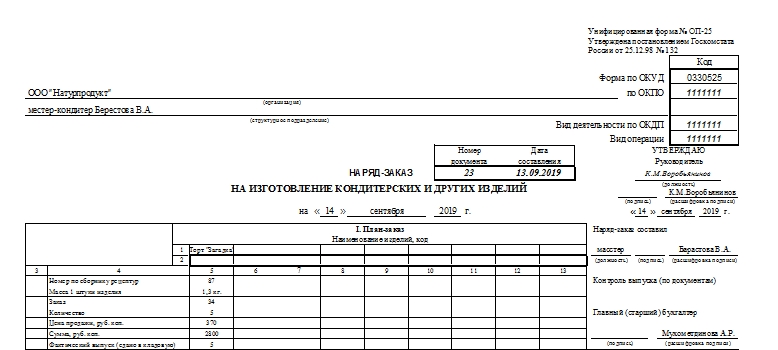 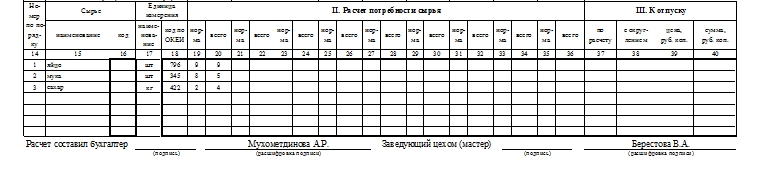 Тема 1.3.Виды, классификация и ассортимент кондитерского сырья и продуктов  СодержаниеТема 1.3.Виды, классификация и ассортимент кондитерского сырья и продуктов  1. Характеристика различных  видов, классификация и ассортимент кондитерского сырья и продуктов, используемых при приготовлении хлебобулочных, мучных кондитерских изделий. Требования к качеству, условия и сроки хранения. Правила подготовки кондитерского сырья и продуктов к использованию.Тема 1.3.Виды, классификация и ассортимент кондитерского сырья и продуктов  Тема 1.3.Виды, классификация и ассортимент кондитерского сырья и продуктов  2. Правила сочетаемости, взаимозаменяемости, рационального использования основных продуктов и дополнительных ингредиентов при приготовлении хлебобулочных, мучных и кондитерских изделий. Правила оформления заявок на склад.Тема 1.3.Виды, классификация и ассортимент кондитерского сырья и продуктов  3. Виды, назначение и правила эксплуатации приборов для экспресс оценки качества и безопасности сырья, продуктов, готовых сухих смесей и отделочных полуфабрикатов.Тема презентаций         1. Мука     2. Крахмал и крахмалопродукты    3.Сахари сахаросодержащие продукты    4.Разрыхлители    5. Молоко и молочные продукты    6.Масла и жиры    7. Яйца и яичные продукты    8.Пищевые ароматизаторы, пряности, пищевые кислоты и красители    9. Желирующие вещества    10. Орехи и масличные семена. Плодово-ягодные продукты. 